ПРАВИТЕЛЬСТВО РЕСПУБЛИКИ ТЫВАПОСТАНОВЛЕНИЕот 9 ноября 2023 г. N 825ОБ УТВЕРЖДЕНИИ ГОСУДАРСТВЕННОЙ ПРОГРАММЫ РЕСПУБЛИКИ ТЫВА"СОЦИАЛЬНАЯ ПОДДЕРЖКА ГРАЖДАН В РЕСПУБЛИКЕ ТЫВА"В целях обеспечения реализации государственной политики в области социальной защиты населения Правительство Республики Тыва постановляет:1. Утвердить прилагаемую государственную программу Республики Тыва "Социальная поддержка граждан в Республике Тыва" (далее - государственная программа).2. Органам исполнительной власти Республики Тыва - исполнителям основных мероприятий государственной программы обеспечить выполнение мероприятий государственной программы.3. Признать утратившими силу с 1 января 2024 г.:постановление Правительства Республики Тыва от 14 января 2021 г. N 7 "Об утверждении государственной программы Республики Тыва "Социальная поддержка граждан в Республике Тыва на 2021 - 2023 годы";постановление Правительства Республики Тыва от 3 сентября 2021 г. N 468 "О внесении изменений в государственную программу Республики Тыва "Социальная поддержка граждан в Республике Тыва на 2021 - 2023 годы";постановление Правительства Республики Тыва от 17 января 2022 г. N 11 "О внесении изменений в государственную программу Республики Тыва "Социальная поддержка граждан в Республике Тыва на 2021 - 2023 годы";постановление Правительства Республики Тыва от 31 января 2022 г. N 43 "О внесении изменений в государственную программу Республики Тыва "Социальная поддержка граждан в Республике Тыва на 2021 - 2023 годы";постановление Правительства Республики Тыва от 6 апреля 2022 г. N 177 "О внесении изменений в государственную программу Республики Тыва "Социальная поддержка граждан в Республике Тыва на 2021 - 2023 годы";постановление Правительства Республики Тыва от 19 апреля 2023 г. N 260 "О внесении изменений в государственную программу Республики Тыва "Социальная поддержка граждан в Республике Тыва на 2021 - 2023 годы".4. Разместить настоящее постановление на "Официальном интернет-портале правовой информации" (www.pravo.gov.ru) и официальном сайте Республики Тыва в информационно-телекоммуникационной сети "Интернет".5. Настоящее постановление вступает в силу с 1 января 2024 г.6. Контроль за исполнением настоящего постановления возложить на заместителя Председателя Правительства Республики Тыва Сарыглара О.Д.Заместитель Председателя ПравительстваРеспублики ТываО.ЛУКИНУтвержденапостановлением ПравительствомРеспублики Тываот 9 ноября 2023 г. N 825ГОСУДАРСТВЕННАЯ ПРОГРАММАРЕСПУБЛИКИ ТЫВА "СОЦИАЛЬНАЯ ПОДДЕРЖКАГРАЖДАН В РЕСПУБЛИКЕ ТЫВА"ПАСПОРТгосударственной программы Республики Тыва "Социальнаяподдержка граждан в Республике Тыва" (далее - Программа)I. Обоснование проблемы, анализ ее исходного состоянияПрограмма разработана в целях повышения доступности качественных услуг в сфере социальной защиты населения, обеспечивающих социальные гарантии государства гражданам в Республике Тыва, совершенствования системы социальной поддержки отдельных категорий граждан, а также для формирования эффективной системы социального обслуживания граждан и оказания социальных услуг в рамках социальных гарантий.Настоящая Программа направлена на решение комплекса проблем, связанных с развитием, защитой и социальным обслуживанием населения Республики Тыва, в части обеспечения предоставления отдельным категориям граждан, проживающим на территории Республики Тыва, мер социальной поддержки в виде пособий, ежемесячных денежных выплат, обеспечения отдыхом детей, находящихся в трудной жизненной ситуации, и профилактики социального неблагополучия семей с детьми, защиты прав и интересов детей, обеспечения жилыми помещениями детей-сирот. Система социальной поддержки населения основана на оценке нуждаемости в мерах социальной поддержки различных категорий граждан и направлена на улучшение качества жизни и материального положения граждан.На 1 января 2022 г., по данным Управления Федеральной службы государственной статистики по Красноярскому краю, Республике Хакасия и Республике Тыва (далее - Крассноярскстат), численность населения составила 332609 человека, из них городское население составляет 182587 человека и сельское население - 150022 человек. Количество семей в Республике Тыва - 96432, в которых воспитывается 128131 ребенка, из них многодетные - 32280, малообеспеченные - 22797, неполные семьи - 7901.Меры социальной поддержки являются одним из источников обеспечения денежных доходов населения. В Республике Тыва выполняются все обязательства по предоставлению социальных гарантий различным категориям граждан.В настоящее время 12845 жителей Республики Тыва, удостоенных звания "Ветеран труда", 61 труженик тыла, 93 лица, пострадавших от политических репрессий, и члены их семей получают ежемесячные денежные выплаты за счет средств республиканского бюджета Республики Тыва. Ежегодно около 850 человек получают социальное пособие на погребение умерших не работавших близких родственников. Показателем эффективности принимаемых в Республике Тыва за последние 10 лет мер социальной поддержки граждан является своевременность и полнота осуществляемых социальных выплат вне зависимости от внешних обстоятельств и трудностей.В целях достижения более высокого уровня жизни малоимущих граждан для получения в дальнейшем постоянных самостоятельных источников дохода в денежной и натуральной форме, позволяющих преодолеть трудную жизненную ситуацию и улучшить материальное положение, осуществляется оказание государственной социальной помощи малоимущим семьям и малоимущим одиноко проживающим гражданам на основании социального контракта.Особое внимание уделяется ветеранам Великой Отечественной войны и труженикам тыла. К 75-летию Победы в Великой Отечественной войне приняты меры по подготовке к изданию Книги памяти Республики Тыва в новой редакции, в которую вошли имена более 2500 ветеранов Великой Отечественной войны. Книга памяти выпущена в свет ко Дню Победы по заказу Тувинского книжного издательства в количестве 1000 экз.В 2022 году совместно с волонтерами в рамках акции "Мы вместе" более 2000 инвалидам и ветеранам Великой Отечественной войны, труженикам тыла, вдовам умерших ветеранов Великой Отечественной войны, бывшим несовершеннолетним узникам фашистских концлагерей доставлена адресная социальная помощь в виде продуктовых наборов, лекарственных средств и медицинских изделий, оказана социальная помощь на дому.Ежегодно проводится мониторинг социально-бытового положения ветеранов войны, по итогам которого определяется потребность в оказании социальных услуг и оказывается необходимая помощь. В 2022 году социальное обслуживание на дому предоставлено 4 ветеранам Великой Отечественной войны и труженикам тыла и 5 вдовам ветеранов Великой Отечественной войны, нуждающимся в указанных социальных услугах.Традиционно проводятся чествование и поздравление ветеранов войны и тружеников тыла, для них организуются различные акции и мероприятия. Успешно реализуется проект "Кнопка жизни", позволяющий оперативно следить за состоянием здоровья ветеранов, принимаются меры по организации их санаторно-курортного лечения, их обеспечению техническими средствами реабилитации. Проводится капитальный и текущий ремонты жилья ветеранов Великой Отечественной войны, оказывается адресная социальная помощь. С 2021 года по 2022 год улучшили жилищные условия 20 ветеранов боевых действий и 71 инвалид на общую сумму 147,2 млн. рублей. Данная мера социальной поддержки предоставляется в виде единовременной денежной выплаты в размере 2039,6 тыс. рублей.Социальная поддержка граждан обеспечивается также в форме социального обслуживания - путем предоставления широкого спектра социальных услуг лицам, находящимся в трудной жизненной ситуации: гражданам пожилого возраста, инвалидам, детям, отстающим в развитии, беженцам и вынужденным переселенцам.Стационарное социальное обслуживание пожилых граждан осуществляется в 9 стационарных организациях (дома-интернаты), где проживают более 960 человек. Услугами организаций социального обслуживания пользуются более 8 тыс. человек. В домах-интернатах (5 - общего типа, 1 - специальный и 2 - психоневрологических) предоставляются услуги гражданам, частично или полностью утратившим способность к самообслуживанию и нуждающимся в постоянном постороннем уходе.Общая численность развернутых коек в стационарных организациях социального обслуживания пожилых граждан (в том числе в Республиканском комплексном центре социального обслуживания населения "Поддержка") составляет 967 ед. Следует отметить, что с каждым годом увеличивается потребность в стационарном и надомном социальном обслуживании инвалидов, одиноко проживающих граждан пожилого возраста, частично или полностью утративших способность к самообслуживанию.Существует острая необходимость развития социального и социально-медицинского обслуживания граждан пожилого возраста, проживающих в отдаленных населенных пунктах Республики Тыва. Для них актуальна проблема недоступности широкого спектра социальных услуг. Данные обстоятельства требуют развития мобильных форм социального обслуживания, обеспечивающих равную доступность социальных услуг для жителей отдаленных населенных пунктов Республики Тыва.Начиная с 2019 года продолжается работа по осуществлению медицинских осмотров и дополнительных скринингов, организации работ по выявлению отдельных социально значимых неинфекционных заболеваний, организации медицинского обследования и социального обслуживания лиц старше 65 лет, проживающих в сельских населенных пунктах, с использованием 8 автотранспортных средств, приобретенных в рамках федерального проекта "Старшее поколение" национального проекта "Демография".Наиболее востребованной является услуга социального такси для перевозки маломобильных граждан на спецавтотранспорте, оборудованном подъемной платформой. Данные службы созданы на базе Дерзиг-Аксынского, Дургенского, Сукпакского, Хову-Аксынского домов-интернатов и Республиканского комплексного центра социального обслуживания населения "Поддержка".За период 2021 - 2022 годов в стационарных учреждениях социального обслуживания пожилых граждан создано 5 новых служб, которые используют в работе с пожилыми гражданами новые технологии. Это реабилитационное отделение "Лотос" при Хайыраканском доме-интернате, "Школа ухода" при Республиканском комплексном центре социального обслуживания "Поддержка", служба "Рука помощи" в Чаданском доме-интернате, летний оздоровительный лагерь для пожилых граждан "Сенек" при Хайыраканском доме-интернате, служба сопровождаемого проживания инвалидов при Буренском доме-интернате. В начале 2023 года открылась служба телефона доверия для пожилых граждан при Республиканском комплексном центре социального обслуживания "Поддержка".В целях обеспечения комплексной безопасности организаций социального обслуживания населения и сокращения количества зданий социального обслуживания, находящихся в аварийном и ветхом состоянии, реализуются мероприятия по строительству объекта капитального строительства "Дом-интернат на 180 койко-мест с помещениями медицинского и бытового обслуживания в с. Дерзиг-Аксы Каа-Хемского района Республики Тыва" со сроком выполнения работ с 2023 года по 2025 год.Разработка настоящей Программы обусловлена также необходимостью создания эффективной системы реабилитации лиц, отбывших наказание в виде лишения свободы либо без изоляции от общества. Количество таких лиц, по данным Министерства внутренних дел по Республике Тыва, остается высоким и сохраняется на протяжении последних 10 лет на уровне 1800 - 2200 чел.Социальная адаптация данной категории граждан невозможна без оказания им соответствующей помощи со стороны органов социальной поддержки, службы занятости населения, общественных организаций. Прежде всего, необходимо, чтобы осужденные после освобождения имели соответствующий правовой и социальный статус, который обеспечил бы им нормальный, с точки зрения общества, образ жизни.Необходим комплекс мер, способствующих нормальной адаптации лиц, освободившихся из мест лишения свободы, и лиц, осужденных без изоляции от общества, оказанию им помощи в бытовом и трудовом устройстве, получению профессии, налаживанию социально позитивных связей, коррекции психики, а также, при необходимости, оказанию медицинской и правовой помощи.Необходимость разработки Программы также обусловлена реализацией государственной политики в области поддержки социально ориентированных некоммерческих организаций. На территории Республики Тыва зарегистрировано 539 некоммерческих организаций, из них 57 социально ориентированных некоммерческих организаций, осуществляющих деятельность в сфере социальной защиты и социального обслуживания. Приоритетными направлениями уставной деятельности социально ориентированных некоммерческих организаций являются вопросы образования, формирования и пропаганды здорового образа жизни, организации досуга, защиты прав и интересов детей, подростков, находящихся в трудной жизненной ситуации, пожилых людей и инвалидов.Использование программно-целевого метода позволит сформировать систему оказания мер государственной поддержки социально ориентированных некоммерческих организаций, совершенствовать механизм взаимодействия органов государственной власти и социально ориентированных некоммерческих организаций для решения социальных, экономических, экологических проблем Республики Тыва.В Республике Тыва семейная политика является одним из приоритетных направлений социальной политики, основанной на принципах признания ценности семьи, ее всемерной поддержки и сохранения достигнутых социальных гарантий.Республика Тыва продолжает оставаться регионом с традиционно высокой рождаемостью. В 2022 году численность родившихся составила 5997 младенцев, в 2021 году этот показатель составил 6593 младенцев (уменьшение на 596 человек в 2022 году). Показатель рождаемости составил 17,9 на 1000 населения, что на 10,5 процента ниже уровня прошлого года (2021 год - 20), но превышает среднероссийский показатель в 2 раза (РФ - 9).По данным органов социальной защиты населения в 2022 году на социальном сопровождении находилось 3089 семей (в них 10902 детей), из них семьи, находящиеся в социально опасном положении, - 466, семьи, находящиеся в трудной жизненной ситуации - 641, семьи, нуждающиеся в социальной поддержке, - 1982.Мероприятия Программы по оказанию социальных услуг семьям и детям направлены на создание комплексной системы профилактической, коррекционно-реабилитационной работы на этапе раннего семейного неблагополучия, предупреждения социального сиротства, профилактики безнадзорности и правонарушений несовершеннолетних. Сегодня в республике реализуются меры социальной поддержки семей с детьми, в том числе многодетных семей, установленные законодательными, нормативными правовыми актами Российской Федерации и Республики Тыва, которые предоставляются с учетом дифференцированного подхода по количеству детей в семье. Такой подход позволяет обеспечить стабильность семей и поддерживать их материальное положение.II. Описание основных целей и задачгосударственной ПрограммыПриоритетами государственной политики в сфере социальной поддержки населения в Республике Тыва являются:1) повышение эффективности мер по социальной поддержке населения Республики Тыва;2) обеспечение потребности населения Республики Тыва в доступных и качественных услугах в сфере социального обслуживания;3) повышение престижа профессии социального работника, приток молодых специалистов, сокращение дефицита социальных работников в сфере социального обслуживания населения;4) развитие государственно-частного партнерства в сфере социального обслуживания;5) повышение денежных доходов населения;6) социальная реабилитация и адаптация лиц, освободившихся из мест лишения свободы, и лиц, осужденных без изоляции от общества, направленная на восстановление утраченных общественных связей;7) поддержка социально ориентированных некоммерческих организаций;8) создание благоприятных условий для комплексного развития и жизнедеятельности детей, находящихся в трудной жизненной ситуации;9) развитие и повышение эффективности системы отдыха и оздоровления детей, находящихся в трудной жизненной ситуации;10) повышение качества жизни и обеспечение прав на меры социальной поддержки отдельных категорий граждан, проживающих в Республике Тыва;11) государственная поддержка решения жилищной проблемы детей-сирот, детей, оставшихся без попечения родителей, лиц из числа детей-сирот и детей, оставшихся без попечения родителей, по договорам найма специализированных жилых помещений.Для достижения целей настоящей Программы предусмотрены задачи, которые предполагается решить посредством реализации подпрограмм.Первая задача "Совершенствование предоставления мер социальной поддержки отдельным категориям граждан, обеспечение адресной направленности социальных выплат" будет решаться путем реализации мероприятий подпрограммы "Предоставление мер социальной поддержки отдельным категориям граждан в Республике Тыва", в которой предусмотрены задачи по исполнению обязательств государства по социальной поддержке отдельных категорий граждан, обеспечению предоставления гарантированных мер социальной поддержки отдельным категориям граждан, включая обеспечение публичных обязательств, установленных законодательством Республики Тыва и Российской Федерации. Повышение денежных доходов на душу населения за счет расширения сферы применения мер социальной поддержки, адресного принципа ее предоставления.Вторая задача "Повышение эффективности системы социального обслуживания граждан пожилого возраста и инвалидов, ветеранов войны и труда" будет решаться в рамках подпрограммы "Социальная поддержка и обслуживание граждан пожилого возраста и инвалидов в Республике Тыва на 2021 - 2023 годы", в которой предусмотрены задачи:- улучшение качества жизни пожилого населения республики;- повышение качества социального обслуживания населения республики;- обеспечение доступности и качества социальных услуг;- реализация мер по созданию системы долговременного ухода за гражданами пожилого возраста и инвалидами;- по укреплению здоровья пожилых людей, увеличению периода активного долголетия и продолжительности здоровой жизни;- организация мероприятий по профессиональному обучению и дополнительному профессиональному образованию лиц предпенсионного возраста;- обеспечение условий для наилучшего выполнения семьей своих основных функций;- реализация новых социальных технологий.Третья задача "Улучшение качества жизни для лиц, освободившихся из мест лишения свободы и лиц, осужденных без изоляции от общества" будет решаться в рамках подпрограммы "О социальной реабилитации лиц, освободившихся из мест лишения свободы и лиц, осужденных без изоляции от общества", в которой предусмотрены следующие задачи:- организация и оказание психологической и юридической помощи лицам, освободившимся из мест лишения свободы (далее - ОМЛС), и лицам без определенного места жительства и занятий;- по решению социальных вопросов граждан, отбывших наказание в виде лишения свободы и по ресоциализации в обществе.Мероприятия Программы, направленные на достижение задач по оказанию социальных услуг семьям и детям, реализуются в рамках подпрограммы "Социальная защита семьи и детей в Республике Тыва", в которой предусмотрены следующие задачи:- обеспечение выполнения в полном объеме государственных гарантий по предоставлению мер социальной поддержки семьям с детьми;- профилактика социального неблагополучия семей с детьми;- оказание социальных услуг семьям, детям, гражданам, находящимся в трудной жизненной ситуации, направленных на содействие улучшению их социального, материального положения и социально-психологического статуса;- повышение уровня оказания социальных услуг путем методического обеспечения специалистов организаций социального обслуживания семьи и детей Республики Тыва;- предоставление натуральной помощи семьям, стимулирование активных действий по преодолению трудной жизненной ситуации;- обеспечение отдыхом детей, находящихся в трудной жизненной ситуации;- строительство (приобретение) жилых помещений для последующего их предоставления детям-сиротам, детям, оставшимся без попечения родителей, лицам из числа детей-сирот и детей, оставшихся без попечения родителей, по договорам найма специализированных жилых помещений;- реализация комплекса мер по обеспечению прав и законных интересов детей-сирот и детей, оставшихся без попечения родителей.III. Оценка социально-экономической эффективностиреализации государственной ПрограммыРеализация мероприятий Программы обеспечит осуществление государственной политики в области социальной поддержки и обслуживания отдельных категорий граждан и семей. В результате реализации Программы к концу 2030 года предполагается:- обеспечение предоставления качественных услуг в сфере социальной защиты населения;- улучшение качества жизни населения и обеспечить доступность мер социальной поддержки граждан, проживающих в республике;- своевременное осуществление выплат социальных пособий в полном объеме;- повышение денежных доходов на душу населения;- совершенствование региональной нормативной правовой базы, направленной на усиление адресности при предоставлении мер социальной поддержки, оптимизация бюджетных расходов;- улучшение жилищных условий 30 ветеранов боевых действий и инвалидов;- обеспечение оперативного получения гражданами пожилого возраста необходимой информации в полном объеме о принимаемых мерах по улучшению их правового, социально-экономического положения, о предоставляемых социальных услугах организациями социального обслуживания через средства массовой информации и социальные сети;- оказание санаторно-курортного лечения ежегодно не менее 10 ветеранам войны и труда;- увеличение охвата пожилых людей, принявших участие в социально значимых мероприятиях, до 1600 чел.;- повышение удовлетворенности качеством предоставления социальных услуг их получателями в стационарных организациях социального обслуживания, до 100 процентов;- увеличение численности семей с детьми, преодолевших трудную жизненную ситуацию;- сохранение и развитие инфраструктуры детского отдыха в республике;- увеличение числа детей, находящихся в трудной жизненной ситуации, отдохнувших в детских оздоровительных лагерях стационарного типа, до 2030 детей в год;- внедрение всеми подведомственными учреждениями социального обслуживания Программы социального сопровождения семей с детьми;- повышение удовлетворенности социальным сопровождением семей с детьми;- создание условий для предоставления качественных социальных услуг;- увеличение уровня обеспеченности населения жильем путем обеспечения государственной поддержкой детей-сирот, детей, оставшихся без попечения родителей, лиц из числа детей-сирот и детей, оставшихся без попечения родителей, по договорам найма специализированных жилых помещений ежегодно.IV. Сведения о взаимосвязи со стратегическимиприоритетами, целями и показателями государственныхпрограмм Российской ФедерацииНастоящая Программа разработана в соответствии с национальной целью развития Российской Федерации на период до 2030 года "сохранение населения, здоровье и благополучие людей", утвержденной Указом Президента Российской Федерации от 21 июля 2020 г. N 474, со Стратегией действий в интересах граждан старшего поколения до 2025 года, утвержденной распоряжением Правительства Российской Федерации от 5 февраля 2016 г. N 164-р, со Стратегией социально-экономического развития Республики Тыва до 2030 года, утвержденной постановлением Правительства Республики Тыва от 24 декабря 2018 г. N 638.V. Реестрдокументов, входящих в состав государственной ПрограммыРеспублики Тыва "Социальная поддержка гражданв Республике Тыва"VI. Структурагосударственной Программы Республики Тыва"Социальная поддержка граждан в Республике Тыва"ПАСПОРТПодпрограммы 1 "Предоставление мер социальнойподдержки отдельным категориям гражданв Республике Тыва" государственной программыРеспублики Тыва "Социальная поддержкаграждан в Республике Тыва" (далее - Подпрограмма)ПАСПОРТПодпрограммы 2 "Социальная поддержка и обслуживаниеграждан пожилого возраста и инвалидов в Республике Тыва"государственной программы Республики Тыва"Социальная поддержка граждан в Республике Тыва"(далее - Подпрограмма)ПАСПОРТПодпрограммы 3 "Социальная реабилитация лиц,освободившихся из мест лишения свободы, и лиц,осужденных без изоляции от общества"государственной программы Республики Тыва"Социальная поддержка граждан вРеспублике Тыва" (далее - Подпрограмма)ПАСПОРТПодпрограммы 4 "Социальная защита семьи и детейв Республике Тыва" государственной программы РеспубликиТыва "Социальная поддержка граждан в Республике Тыва"(далее - Подпрограмма)Приложение N 1к государственной программеРеспублики Тыва "Социальная поддержкаграждан в Республике Тыва"ПОКАЗАТЕЛИГОСУДАРСТВЕННОЙ ПРОГРАММЫ РЕСПУБЛИКИ ТЫВА"СОЦИАЛЬНАЯ ПОДДЕРЖКА ГРАЖДАН В РЕСПУБЛИКЕ ТЫВА"Приложение N 2к государственной программе РеспубликиТыва "Социальная поддержка гражданв Республике Тыва"ПОМЕСЯЧНЫЙ ПЛАНДОСТИЖЕНИЯ ПОКАЗАТЕЛЕЙ ГОСУДАРСТВЕННОЙ ПРОГРАММЫ РЕСПУБЛИКИТЫВА "СОЦИАЛЬНАЯ ПОДДЕРЖКА ГРАЖДАН В РЕСПУБЛИКЕ ТЫВА"Приложение N 3к государственной программе РеспубликиТыва "Социальная поддержка гражданв Республике Тыва"РЕСУРСНОЕ ОБЕСПЕЧЕНИЕГОСУДАРСТВЕННОЙ ПРОГРАММЫ РЕСПУБЛИКИ ТЫВА"СОЦИАЛЬНАЯ ПОДДЕРЖКА ГРАЖДАН В РЕСПУБЛИКЕ ТЫВА"Приложение N 4к государственной программеРеспублики Тыва "Социальнаяподдержка граждан в Республике Тыва"ПЕРЕЧЕНЬОБЪЕКТОВ КАПИТАЛЬНОГО СТРОИТЕЛЬСТВА, МЕРОПРИЯТИЙ(УКРУПНЕННЫХ ИНВЕСТИЦИОННЫХ ПРОЕКТОВ) ОБЪЕКТОВНЕДВИЖИМОСТИ, РЕАЛИЗУЕМЫХ В РАМКАХ ГОСУДАРСТВЕННОЙПРОГРАММЫ РЕСПУБЛИКИ ТЫВА "СОЦИАЛЬНАЯ ПОДДЕРЖКАГРАЖДАН В РЕСПУБЛИКЕ ТЫВА"Приложение N 5к государственной программе РеспубликиТыва "Социальная поддержка гражданв Республике Тыва"МЕТОДИКАОЦЕНКИ ЭФФЕКТИВНОСТИ ГОСУДАРСТВЕННОЙ ПРОГРАММЫ РЕСПУБЛИКИТЫВА "СОЦИАЛЬНАЯ ПОДДЕРЖКА ГРАЖДАН В РЕСПУБЛИКЕ ТЫВА"1. Для оценки эффективности реализации Программы используются целевые индикаторы и показатели эффективности реализации Программы. Оценка эффективности реализации отдельного целевого показателя Программы определяется на основе расчета коэффициента эффективности отдельного целевого показателя по формуле:K = F / P,где:K - коэффициент эффективности хода реализации целевого показателя Программы;F - фактическое значение целевого показателя, достигнутое в ходе реализации Программы;P - нормативное значение целевого показателя, утвержденное Программой.2. Оценка эффективности достижения отдельного целевого показателя Программы определяется по формуле:Е = К x 100%,где:Е - эффективность хода реализации соответствующего целевого показателя Программы (процентов);К - коэффициент эффективности хода реализации соответствующего целевого показателя Программы.Приложение N 6к государственной программе РеспубликиТыва "Социальная поддержка гражданв Республике Тыва"МЕТОДИКАРАСЧЕТА ПОКАЗАТЕЛЕЙ ГОСУДАРСТВЕННОЙ ПРОГРАММЫ РЕСПУБЛИКИТЫВА "СОЦИАЛЬНАЯ ПОДДЕРЖКА ГРАЖДАН В РЕСПУБЛИКЕ ТЫВА"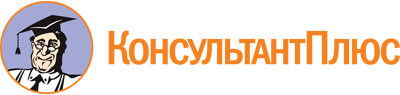 Постановление Правительства Республики Тыва от 09.11.2023 N 825
"Об утверждении государственной программы Республики Тыва "Социальная поддержка граждан в Республике Тыва"Документ предоставлен КонсультантПлюс

www.consultant.ru

Дата сохранения: 05.12.2023
 Куратор Программы-заместитель Председателя Правительства Республики Тыва Сарыглар О.Д.Ответственный исполнитель Программы-Министерство труда и социальной политики Республики ТываСоисполнители Программы-Министерство образования Республики Тыва, Министерство культуры Республики Тыва, Министерство спорта Республики Тыва, Министерство здравоохранения Республики Тыва, Министерство строительства Республики Тыва, Министерство жилищно-коммунального хозяйства Республики Тыва, Министерство топлива и энергетики Республики Тыва, Министерство внутренних дел по Республике Тыва (по согласованию), Управление Федеральной службы исполнения наказаний по Республике Тыва (по согласованию), органы местного самоуправления муниципальных образований (по согласованию)Период реализации-2024 - 2030 годы.Этапы реализации Программы не выделяютсяЦели Программы-1) повышение эффективности мер по социальной поддержке населения Республики Тыва;2) обеспечение потребности населения Республики Тыва в доступных и качественных услугах в сфере социального обслуживания;3) повышение престижа профессии социального работника, приток молодых специалистов, сокращение дефицита социальных работников в сфере социального обслуживания населения;4) повышение денежных доходов населения;5) социальная реабилитация и адаптация лиц, освободившихся из мест лишения свободы, и лиц, осужденных без изоляции от общества, направленная на восстановление утраченных общественных связей;6) создание благоприятных условий для комплексного развития и жизнедеятельности детей, находящихся в трудной жизненной ситуации;7) развитие и повышение эффективности системы отдыха и оздоровления детей, находящихся в трудной жизненной ситуации;8) повышение качества жизни и обеспечение прав на меры социальной поддержки отдельных категорий граждан, проживающих в Республике Тыва;9) государственная поддержка решения жилищной проблемы детей-сирот, детей, оставшихся без попечения родителей, лиц из числа детей-сирот и детей, оставшихся без попечения родителей, по договорам найма специализированных жилых помещенийНаправления (подпрограммы) Программы-подпрограмма 1 "Предоставление мер социальной поддержки отдельным категориям граждан в Республике Тыва";подпрограмма 2 "Социальная поддержка и обслуживание граждан пожилого возраста и инвалидов в Республике Тыва";подпрограмма 3 "Социальная реабилитация лиц, освободившихся из мест лишения свободы, и лиц, осужденных без изоляции от общества";подпрограмма 4 "Социальная защита семьи и детей в Республике Тыва"Объемы финансового обеспечения за счет всех источников за весь период реализации-общий объем финансирования - 23132282,7 тыс. рублей, в том числе:средства федерального бюджета - 7038123,3 тыс. рублей;средства республиканского бюджета - 15277525,4 тыс. рублей;внебюджетные средства - 816634,0 тыс. рублей, из них:в 2024 году - 5101320,5 тыс. рублей, в том числе:средства федерального бюджета - 2843402,2 тыс. рублей;средства республиканского бюджета - 2141256,3 тыс. рублей;внебюджетные средства - 116662,0 тыс. рублей;в 2025 году - 3905784,8 тыс. рублей, в том числе:средства федерального бюджета - 1586811,5 тыс. рублей;средства республиканского бюджета - 2202311,3 тыс. рублей;внебюджетные средства - 116662,0 тыс. рублей;в 2026 году - 3935832,6 тыс. рублей, в том числе:средства федерального бюджета - 1578541,2 тыс. рублей;средства республиканского бюджета - 2240629,4 тыс. рублей;внебюджетные средства - 116662,0 тыс. рублей;в 2027 году - 2547336,2 тыс. рублей, в том числе:средства федерального бюджета - 257342,1 тыс. рублей;средства республиканского бюджета - 2173332,1 тыс. рублей;внебюджетные средства - 116662,0 тыс. рублей;в 2028 году - 2547336,2 тыс. рублей, в том числе:средства федерального бюджета - 257342,1 тыс. рублей;средства республиканского бюджета - 2173332,1 тыс. рублей;внебюджетные средства - 116662,0 тыс. рублей;в 2029 году - 2547336,2 тыс. рублей, в том числе:средства федерального бюджета - 257342,1 тыс. рублей;средства республиканского бюджета - 2173332,1 тыс. рублей;внебюджетные средства - 116662,0 тыс. рублей;в 2030 году - 2547336,2 тыс. рублей, в том числе:средства федерального бюджета - 257342,1 тыс. рублей;средства республиканского бюджета - 2173332,1 тыс. рублей;внебюджетные средства - 116662,0 тыс. рублей.Объем финансирования подпрограммы 1 "Предоставление мер социальной поддержки отдельным категориям граждан в Республике Тыва" составляет 6762101,6 тыс. рублей.Объем финансирования подпрограммы 2 "Социальная поддержка и обслуживание граждан пожилого возраста и инвалидов в Республике Тыва" составляет 5907449,6 тыс. рублей.Объем финансирования подпрограммы 3 "Социальная реабилитация лиц, освободившихся из мест лишения свободы, и лиц, осужденных без изоляции от общества" составляет 3665,0 тыс. рублей.Объем финансирования подпрограммы 4 "Социальная защита семьи и детей в Республике Тыва" составляет 10459066,5 тыс. рублей.Финансирование мероприятий подпрограмм будет ежегодно корректироваться исходя из возможностей республиканского бюджета Республики Тыва, федерального бюджета и внебюджетных источниковСвязь с национальными целями развития Российской Федерации/ государственной программой Российской Федерации/ государственной Программой-национальная цель - "Сохранение населения, здоровье и благополучие людей", утвержденная Указом Президента Российской Федерации от 21 июля 2020 г. N 474 "О национальных целях развития Российской Федерации на период до 2030 года";государственная программа Российской Федерации "Социальная поддержка граждан", утвержденная постановлением Правительства Российской Федерации от 15 апреля 2014 г. N 296Nп/пТип документаВид документаНаименование документаРеквизитыРазработчикГиперссылка на текст документа12345671.Стратегические приоритетыпостановлениеОб утверждении государственной программы "Социальная поддержка граждан в Республике Тыва"Министерство труда и социальной политики Республики Тыва2.Паспорт ПрограммыпостановлениеОб утверждении государственной программы "Социальная поддержка граждан в Республике Тыва"Министерство труда и социальной политики Республики Тыва3.Паспорт Подпрограммы 1постановлениеОб утверждении государственной программы "Социальная поддержка граждан в Республике Тыва"Министерство труда и социальной политики Республики Тыва4.Паспорт Подпрограммы 2постановлениеОб утверждении государственной программы "Социальная поддержка граждан в Республике Тыва"Министерство труда и социальной политики Республики Тыва5.Паспорт Подпрограммы 3постановлениеОб утверждении государственной программы "Социальная поддержка граждан в Республике Тыва"Министерство труда и социальной политики Республики Тыва6.Паспорт Подпрограммы 4постановлениеОб утверждении государственной программы "Социальная поддержка граждан в Республике Тыва"Министерство труда и социальной политики Республики Тыва7.Структура ПрограммыпостановлениеОб утверждении государственной программы "Социальная поддержка граждан в Республике Тыва"Министерство труда и социальной политики Республики Тыва8.Показатели ПрограммыпостановлениеОб утверждении государственной программы "Социальная поддержка граждан в Республике Тыва"Министерство труда и социальной политики Республики Тыва9.Помесячный план достижения показателей ПрограммыпостановлениеОб утверждении государственной программы "Социальная поддержка граждан в Республике Тыва"Министерство труда и социальной политики Республики Тыва10.Ресурсное обеспечение ПрограммыпостановлениеОб утверждении государственной программы "Социальная поддержка граждан в Республике Тыва"Министерство труда и социальной политики Республики Тыва11.Методика оценки эффективности ПрограммыпостановлениеОб утверждении государственной программы "Социальная поддержка граждан в Республике Тыва"Министерство труда и социальной политики Республики Тыва12.Методика расчета показателей Программыпостановление Правительства Республики ТываОб утверждении государственной программы "Социальная поддержка граждан в Республике Тыва"Министерство труда и социальной политики Республики Тыва13.Нормативный правовой акт, порядок предоставления субсидиипостановление Правительства Республики ТываО Порядке предоставления мер социальной поддержки по обеспечению жильем граждан из числа ветеранов, инвалидов и семей, имеющих детей-инвалидов, признанных нуждающимися в улучшении жилищных условий, в форме предоставления единовременной денежной выплаты на приобретение (строительство) жильяот 22 февраля 2013 г. N 110Министерство труда и социальной политики Республики Тыва14.Нормативный правовой акт, порядок предоставления субсидиипостановление Правительства Республики ТываО государственной социальной помощи малоимущим семьям и малоимущим одиноко проживающим гражданам на основании социального контракта, в целях которого предоставляется субсидия из федерального бюджетаот 26 февраля 2021 г. N 90Министерство труда и социальной политики Республики Тываhttp://publication.pravo.gov.ru/Document/View/170020210303000615.Нормативный правовой акт, порядок предоставления субсидиипостановление Правительства Республики ТываОб утверждении Порядка предоставления ежемесячной денежной компенсации расходов на уплату взносов на капитальный ремонт отдельным категориям граждан, являющихся собственниками жилых помещений в многоквартирных домахот 29 августа 2016 г. N 373Министерство труда и социальной политики Республики Тываhttp://publication.pravo.gov.ru/document/170020160831000516.Нормативный правовой акт, порядок предоставления субсидиипостановление Правительства Республики ТываОб утверждении Порядка предоставления дополнительной меры социальной поддержки в виде компенсации части затрат на проведение ремонта жилых помещений отдельным категориям граждан, проживающим в Республике Тыва, за счет средств республиканского бюджета Республики Тываот 28 октября 2016 г. N 454Министерство труда и социальной политики Республики Тываhttp://publication.pravo.gov.ru/document/170020161102000217.Нормативный правовой актраспоряжение Правительства Республики ТываОб утверждении Региональной модели системы долговременного ухода за гражданами пожилого возраста и инвалидами, нуждающимися в уходеот 22 сентября 2023 г. N 565-рМинистерство труда и социальной политики Республики Тываhttp://publication.pravo.gov.ru/document/170020230927000318.Нормативный правовой акт, порядок предоставления субсидиипостановление Правительства Республики ТываО региональном материнском капиталеот 26 ноября 2012 г. N 647Министерство труда и социальной политики Республики Тыва19.Нормативный правовой акт, порядок предоставления субсидиипостановление Правительства Республики ТываОб утверждении Порядка предоставления единовременной денежной выплаты родителям при рождении двоих и более детей одновременноот 29 октября 2019 г. N 511Министерство труда и социальной политики Республики Тываhttp://publication.pravo.gov.ru/Document/View/170020191031000220.Нормативный правовой актпостановление Правительства Республики ТываОб оказании адресной социальной помощи в рамках реализации проекта "Социальный уголь" и о признании утратившими силу отдельных постановлений Правительства Республики Тываот 23 марта 2020 г. N 105Министерство труда и социальной политики Республики Тываhttp://publication.pravo.gov.ru/Document/View/1700202003240008?index=121.Нормативный правовой актпостановление Правительства Республики ТываОб организации отдыха, оздоровления и занятости детей, находящихся в трудной жизненной ситуации, детей из многодетных и неполных семей за счет средств республиканского бюджета Республики Тываот 23 марта 2015 г. N 137Министерство труда и социальной политики Республики Тыва22.Нормативный правовой акт, порядок предоставления субсидиипостановление Правительства Республики ТываОб утверждении Порядка и условий предоставления дополнительной меры социальной поддержки отдельным категориям семей в форме оснащения жилых помещений, находящихся на территории Республики Тыва, автономными пожарными извещателямиот 9 августа 2023 г. N 597Министерство труда и социальной политики Республики Тываhttp://publication.pravo.gov.ru/document/170020230811000523.Нормативный правовой актпостановление Правительства Республики ТываОб утверждении порядка формирования специализированного жилищного фонда Республики Тыва для обеспечения жилыми помещениями детей-сирот и детей, оставшихся без попечения родителей, лиц из числа детей-сирот и детей, оставшихся без попечения родителей, и предоставления жилых помещений из указанного фондаот 30 декабря 2014 г. N 625Министерство образования Республики Тыва24.Нормативный правовой акт, порядок предоставления субсидиипостановление Правительства Республики ТываОб утверждении Порядка предоставления меры социальной поддержки в виде социальной выплаты на приобретение жилого помещения в собственность, удостоверяемой сертификатом, лицам, которые относились к категории детей-сирот и детей, оставшихся без попечения родителей, лиц из числа детей-сирот и детей, оставшихся без попечения родителей, и достигли возраста 23 летот 29 июня 2022 г. N 418Министерство образования Республики Тываhttp://publication.pravo.gov.ru/Document/View/170020220630000325.Нормативный правовой акт, порядок предоставления субсидиипостановление Правительства Республики ТываОб утверждении Порядка предоставления единовременной материальной помощи детям-сиротам и детям, оставшимся без попечения родителей, в том числе находящимся под опекой (попечительством), лицам из числа детей-сирот и детей, оставшихся без попечения родителей на текущий ремонт имеющегося закрепленного жилого помещения, принадлежащего им на праве собственностиот 30 января 2014 г. N 27Министерство образования Республики Тыва26.Нормативный правовой акт, порядок предоставления субсидиипостановление Правительства Республики ТываО формировании государственного задания на оказание государственных услуг (выполнение работ) в отношении государственных учреждений Республики Тыва и финансовом обеспечении выполнения государственного задания и об определении объема и условий предоставления из республиканского бюджета Республики Тыва субсидий государственным бюджетным и автономным учреждениям на иные целиот 23 декабря 2015 г. N 603Министерство финансов Республики ТываNп/пЗадачи структурного элементаКраткое описание ожидаемых эффектов от реализации задачи структурного элементаСвязь с показателями12341.Подпрограмма 1 "Предоставление мер социальной поддержки отдельным категориям граждан в Республике Тыва"Подпрограмма 1 "Предоставление мер социальной поддержки отдельным категориям граждан в Республике Тыва"Подпрограмма 1 "Предоставление мер социальной поддержки отдельным категориям граждан в Республике Тыва"1.1.Ведомственный проект "Обеспечение жильем отдельных категорий граждан"Ведомственный проект "Обеспечение жильем отдельных категорий граждан"Ведомственный проект "Обеспечение жильем отдельных категорий граждан"Ответственный за реализацию - Министерство труда и социальной политики Республики ТываОтветственный за реализацию - Министерство труда и социальной политики Республики Тывасрок реализации - 2024 - 2030 годы1.1.1.Задача 1. Обеспечение жильем отдельных категорий граждан, установленных Федеральным законом от 12 января 1995 г. N 5-ФЗ "О ветеранах"улучшение качества жизни отдельных категорий граждан, обеспечение жильем инвалидов и семей, имеющих детей-инвалидов, вставших на учет органов местного самоуправления в качестве нуждающихся в жилом помещении до 1 января 2005 г.доля отдельных категорий граждан, вставших на учет в качестве нуждающихся в жилых помещениях в органах местного самоуправления до 1 января 2005 г., от общего числа граждан, состоящих на учете по республике1.1.2.Задача 2. Обеспечение жильем отдельных категорий граждан, установленных Федеральным законом от 24 ноября 1995 г. N 181-ФЗ "О социальной защите инвалидов"улучшение качества жизни отдельных категорий граждан, обеспечение жильем ветеранов боевых действий, вставших на учет органов местного самоуправления в качестве нуждающихся в жилом помещении до 1 января 2005 г.доля отдельных категорий граждан, вставших на учет в качестве нуждающихся в жилых помещениях в органах местного самоуправления до 1 января 2005 г., от общего числа граждан, состоящих на учете по республике1.1.3.Задача 3. Обеспечение жильем отдельных категорий граждан, вставших на учет после 1 января 2005 г. в качестве нуждающихся в жилых помещениях установленных Федеральным законом "О социальной защите инвалидов"улучшение качества жизни отдельных категорий граждан, обеспечение жильем инвалидов и семей, имеющих детей-инвалидов, вставших на учет органов местного самоуправления в качестве нуждающихся в жилом помещении после 1 января 2005 г.обеспечение социальных выплат в полном объеме1.2.Ведомственный проект "Оказание государственной социальной помощи на основании социального контракта отдельным категориям граждан"Ведомственный проект "Оказание государственной социальной помощи на основании социального контракта отдельным категориям граждан"Ведомственный проект "Оказание государственной социальной помощи на основании социального контракта отдельным категориям граждан"Ответственный за реализацию - Министерство труда и социальной политики Республики ТываОтветственный за реализацию - Министерство труда и социальной политики Республики Тывасрок реализации - 2024 - 2030 годы1.2.1.Задача 1. Субсидии бюджетам субъектов Российской Федерации на софинансирование расходов, связанных с оказанием государственной социальной помощи на основании социального контракта отдельным категориям гражданулучшение уровня жизни малоимущих граждан за счет активных действий граждан для получения в дальнейшем постоянных самостоятельных источников дохода в денежной и натуральной форме, позволяющих преодолеть трудную жизненную ситуацию и улучшить материальное положение1) доля граждан, охваченных государственной социальной помощью на основании социального контракта, в общей численности малоимущих граждан;2) доля граждан, охваченных государственной социальной помощью на основании социального контракта, среднедушевой доход которых (среднедушевой доход семьи которых) превысил величину прожиточного минимума, установленную в субъекте Российской Федерации, по окончании срока действия социального контракта в общей численности граждан, охваченных государственной социальной помощью на основании социального контракта;3) доля граждан, охваченных государственной социальной помощью на основании социального контракта, среднедушевой доход которых (среднедушевой доход семьи которых) увеличился по окончании срока действия социального контракта в сравнении со среднедушевым доходом этих граждан (семьи) до заключения социального контракта, в общей численности граждан, охваченных государственной социальной помощью на основании социального контракта1.3.Комплекс процессных мероприятий, реализуемых непрерывно или на периодической основеКомплекс процессных мероприятий, реализуемых непрерывно или на периодической основеКомплекс процессных мероприятий, реализуемых непрерывно или на периодической основеОтветственный за реализацию - Министерство труда и социальной политики Республики ТываОтветственный за реализацию - Министерство труда и социальной политики Республики Тывасрок реализации - 2024 - 2030 годы1.3.1.Задача 1. Организация предоставления ежемесячных денежных выплат ветеранам труда и труженикам тыла в соответствии с региональным законодательствомповышение уровня жизни определенных категорий граждан, имеющих право на получение ежемесячной денежной выплаты на обеспечение отдельных мер социальной поддержки;расширение сферы применения адресного принципа предоставления мер социальной поддержки;исполнение обязательств государства по социальной поддержке отдельных категорий граждан1) обеспечение социальных выплат в полном объеме;2) денежные доходы на душу населения1.3.2.Задача 2. Организация предоставления ежемесячных денежных выплат реабилитированным лицам, лицам, признанным пострадавшими от политических репрессий и членам их семей в соответствии с региональным законодательствомповышение уровня жизни определенных категорий граждан, имеющих право на получение ежемесячной денежной выплаты на обеспечение отдельных мер социальной поддержки;расширение сферы применения адресного принципа предоставления мер социальной поддержки;исполнение обязательств государства по социальной поддержке отдельных категорий граждан1) обеспечение социальных выплат в полном объеме;2) денежные доходы на душу населения1.3.3.Задача 3. Организация выплаты социального пособия на погребение гражданину-родственнику умершего в случаях, если умерший не подлежал обязательному социальному страхованию на случай временной нетрудоспособности и в связи с материнством на день смерти и не являлся пенсионером, а также в случае рождения мертвого ребенка по истечении 154 дней беременности (социальное пособие на погребение)оказание дополнительной материальной поддержки гражданину-родственнику умершего в случаях, если умерший не подлежал обязательному социальному страхованию на случай временной нетрудоспособности и в связи с материнством на день смерти и не являлся пенсионером, а также в случае рождения мертвого ребенка по истечении 154 дней беременности;расширение сферы применения адресного принципа предоставления мер социальной поддержкиобеспечение социальных выплат в полном объеме1.3.4.Задача 4. Обеспечение равной доступности услуг общественного транспорта для отдельных категорий гражданповышение уровня жизни отдельных категорий граждан, обеспечение доступности общественного транспорта на территории Республики Тыва отдельным категориям граждан;расширение сферы применения адресного принципа предоставления мер социальной поддержки;исполнение обязательств государства по социальной поддержке отдельных категорий гражданобеспечение социальных выплат в полном объеме1.3.5.Задача 5. Выплата субвенций на оплату жилищно-коммунальных услуг отдельным категориям гражданповышение уровня жизни отдельных категорий граждан, имеющих право на получение субвенции на оплату жилищно-коммунальных;расширение сферы применения адресного принципа предоставления мер социальной поддержки;исполнение обязательств государства по социальной поддержке отдельных категорий гражданобеспечение социальных выплат в полном объеме1.3.6.Задача 6. Предоставление гражданам субсидий на оплату жилого помещения и коммунальных услугповышение уровня жизни граждан, имеющих право на получение субсидий на оплату жилищно-коммунальных услуг;расширение сферы применения адресного принципа предоставления мер социальной поддержки;исполнение обязательств государства по социальной поддержке гражданобеспечение социальных выплат в полном объеме1.3.7.Задача 7. Предоставление компенсации отдельным категориям граждан оплаты взноса на капитальный ремонт общего имущества в многоквартирном домеповышение уровня жизни определенных категорий граждан, имеющих право на компенсацию расходов на оплату взноса на капитальный ремонт отдельным категориям граждан;расширение сферы применения адресного принципа предоставления мер социальной поддержки;исполнение обязательств государства по социальной поддержке отдельных категорий гражданобеспечение социальных выплат в полном объемеОтветственный за реализацию - Министерство финансов Республики ТываОтветственный за реализацию - Министерство финансов Республики Тывасрок реализации - 2024 - 2030 годы1.3.8.Задача 8. Выполнение переданных государственных полномочий в соответствии с действующим законодательством по расчету предоставления жилищных субсидий гражданамповышение уровня жизни граждан, имеющих право на получение субсидий на оплату жилищно-коммунальных услуг;расширение сферы применения адресного принципа предоставления мер социальной поддержкиобеспечение социальных выплат в полном объеме2.Подпрограмма 2 "Социальная поддержка и обслуживание граждан пожилого возраста и инвалидов в Республике Тыва"Подпрограмма 2 "Социальная поддержка и обслуживание граждан пожилого возраста и инвалидов в Республике Тыва"Подпрограмма 2 "Социальная поддержка и обслуживание граждан пожилого возраста и инвалидов в Республике Тыва"2.1.Национальный проект "Демография", региональный проект "Разработка и реализация программы системной поддержки и повышения качества жизни граждан старшего поколения"Национальный проект "Демография", региональный проект "Разработка и реализация программы системной поддержки и повышения качества жизни граждан старшего поколения"Национальный проект "Демография", региональный проект "Разработка и реализация программы системной поддержки и повышения качества жизни граждан старшего поколения"Ответственный за реализацию - Министерство труда и социальной политики Республики ТываОтветственный за реализацию - Министерство труда и социальной политики Республики Тывасрок реализации - 2024 - 2030 годы2.1.1.Задача 1. Строительство объекта капитального строительства ГБУ Республики Тыва "Дерзиг-Аксынский психоневрологический интернат с детским отделением" на 180 койко-мест с помещениями медицинского и бытового обслуживанияобеспечение комплексной безопасности организаций социального обслуживания населения. Мероприятие позволит сократить количество зданий социального обслуживания, находящихся в аварийном и ветхом состоянии. Реализация мероприятия позволит сократить количество зданий IV и V огнестойкости, которые не соответствуют требованиям пожарной безопасности, установленным Федеральным законом от 22 июля 2008 г. N 123-ФЗ "Технический регламент о требованиях пожарной безопасности"; получатели социальных услуг в количестве 180 чел., будут обеспечены необходимой жилой площадью, установленной в регионе в количестве 7 кв. м на одного человека и будут созданы необходимые комфортные и безопасные условия проживания1) ввод в эксплуатацию объектов капитального строительства для размещения граждан в стационарных организациях социального обслуживания;2) удельный вес зданий стационарных учреждений социального обслуживания граждан пожилого возраста, инвалидов (взрослых и детей) и лиц без определенного места жительства и занятий, требующих реконструкции, зданий, находящихся в аварийном состоянии, и ветхих зданий в общем количестве зданий стационарных учреждений социального обслуживания граждан пожилого возраста инвалидов (взрослых и детей) и лиц без определенного места жительства и занятийЗадача 2. Строительство жилого корпуса на 40 койко-мест с помещениями медицинского и бытового обслуживания для филиала ГБУ Республики Тыва "Сукпакский специальный дом-интернат"обеспечение комплексной безопасности организаций социального обслуживания населения. Мероприятие позволит сократить количество зданий социального обслуживания, находящихся в аварийном и ветхом состоянии. Реализация мероприятия позволит сократить количество зданий IV и V огнестойкости, которые не соответствуют требованиям пожарной безопасности, установленным Федеральным законом от 22 июля 2008 г. N 123-ФЗ N 123-ФЗ "Технический регламент о требованиях пожарной безопасности"; получатели социальных услуг в количестве 40 чел., будут обеспечены необходимой жилой площадью, установленной в регионе в количестве 7 кв. м на одного человека и будут созданы необходимые комфортные и безопасные условия проживания1) ввод в эксплуатацию объектов капитального строительства для размещения граждан в стационарных организациях социального обслуживания;2) удельный вес зданий стационарных учреждений социального обслуживания граждан пожилого возраста, инвалидов (взрослых и детей) и лиц без определенного места жительства и занятий, требующих реконструкции, зданий, находящихся в аварийном состоянии, и ветхих зданий в общем количестве зданий стационарных учреждений социального обслуживания граждан пожилого возраста инвалидов (взрослых и детей) и лиц без определенного места жительства и занятийЗадача 3. Меры по развитию системы долговременного ухода за гражданами пожилого возраста и инвалидамисоздание и реализация системы долговременного ухода за гражданами пожилого возраста и инвалидами как составной части мероприятий, направленных на поддержание здоровья человекадоля граждан старше трудоспособного возраста и инвалидов, получающих услуги в рамках системы долговременного ухода, от общего числа граждан старшего трудоспособного возраста и инвалидов, нуждающихся в долговременном уходе2.2.Ведомственный проект "Тувинское долголетие"Ведомственный проект "Тувинское долголетие"Ведомственный проект "Тувинское долголетие"2.2.1.Задача 1. Мероприятия по оказанию социальной поддержки отдельным категориям граждан и граждан пожилого возраста, увеличению периода активного долголетия и продолжительности здоровой жизниповышение эффективности системы социального обслуживания отдельных категорий граждан;увеличение охвата граждан старшего поколения и инвалидов, получивших социальное обслуживание, в общем числе граждан старшего поколения, признанных нуждающимися в социальном обслуживании;улучшение качества жизни пожилого населения республики;укрепление здоровья пожилых людей, увеличение периода активного долголетия и продолжительности здоровой жизни, активизации участия пожилых людей в жизни обществаохват пожилых людей, принявших участие в социально значимых мероприятиях2.3.Комплекс процессных мероприятий, реализуемых непрерывно или на периодической основеКомплекс процессных мероприятий, реализуемых непрерывно или на периодической основеКомплекс процессных мероприятий, реализуемых непрерывно или на периодической основеОтветственный за реализацию - Министерство труда и социальной политики Республики ТываОтветственный за реализацию - Министерство труда и социальной политики Республики Тывасрок реализации - 2024 - 2030 годы2.3.1.Задача 1. Содержание стационарных организаций социального обслуживания граждан пожилого возраста и инвалидовповышение качества и доступности предоставления государственных услуг по социальному обслуживанию граждан пожилого возраста и инвалидов в стационарных организациях социального обслуживания граждан пожилого возраста и инвалидов республики;предоставление социально-бытовых, социально-медицинских, социально-психологических; социально-педагогических, социально-трудовых, социально-правовых, срочных социальных услуг, услуг в целях повышения коммуникативного потенциала получателей социальных услуг, имеющих ограничения жизнедеятельности1) удовлетворенность качеством предоставления социальных услуг их получателями в стационарных организациях социального обслуживания;2) доля граждан, получивших социальные услуги в учреждениях социального обслуживания населения, в общем числе граждан, обратившихся за получением социальных услуг в учреждениях социального обслуживания населения2.3.2.Задача 2. Содержание Республиканского комплексного центра социального обслуживания населения "Поддержка"социальное обслуживания граждан, оказание постоянной, периодической, разовой помощи, в том числе срочной помощи, лицам, признанным нуждающимися в социальном обслуживании, в целях улучшения условий их жизнедеятельности и (или) расширения их возможностей самостоятельно обеспечивать свои основные жизненные потребности;предоставление социально-бытовых, социально-медицинских, социально-психологических; социально-педагогических, социально-трудовых, социально-правовых, срочных социальных услуг, услуг в целях повышения коммуникативного потенциала получателей социальных услуг, имеющих ограничения жизнедеятельности1) удовлетворенность качеством предоставления социальных услуг их получателями в стационарных организациях социального обслуживания;2) доля граждан, получивших социальные услуги в учреждениях социального обслуживания населения, в общем числе граждан, обратившихся за получением социальных услуг в учреждениях социального обслуживания населения3.Подпрограмма 3 "Социальная реабилитация лиц, освободившихся из мест лишения свободы, и лиц, осужденных без изоляции от общества"Подпрограмма 3 "Социальная реабилитация лиц, освободившихся из мест лишения свободы, и лиц, осужденных без изоляции от общества"Подпрограмма 3 "Социальная реабилитация лиц, освободившихся из мест лишения свободы, и лиц, осужденных без изоляции от общества"3.1.Ведомственный проект "Социальная реабилитация лиц, освободившихся из мест лишения свободы, и лиц, осужденных без изоляции от общества"Ведомственный проект "Социальная реабилитация лиц, освободившихся из мест лишения свободы, и лиц, осужденных без изоляции от общества"Ведомственный проект "Социальная реабилитация лиц, освободившихся из мест лишения свободы, и лиц, осужденных без изоляции от общества"Ответственный за реализацию - Министерство труда и социальной политики Республики ТываОтветственный за реализацию - Министерство труда и социальной политики Республики Тывасрок реализации - 2024 - 2030 годы3.1.1.Задача 1. Мероприятия по социальной реабилитации лиц, освободившихся из мест лишения свободы, и лиц, осужденных без изоляции от обществасоциальная реабилитация и адаптация лиц, освободившихся из мест лишения свободы, и лиц, осужденных без изоляции от общества, восстановление утраченных общественных связей, оказание указанным лицам социально-экономической, профессиональной, психологической помощи, снижение уровня первичной и рецидивной преступности в Республике Тывачисленность лиц, освободившихся из мест лишения свободы, и лиц, осужденных без изоляции от общества, получивших социальные услуги4.Подпрограмма 4 "Социальная защита семьи и детей в Республике"Подпрограмма 4 "Социальная защита семьи и детей в Республике"Подпрограмма 4 "Социальная защита семьи и детей в Республике"4.1.Национальный проект "Демография", региональный проект "Финансовая поддержка семей при рождении детей"Национальный проект "Демография", региональный проект "Финансовая поддержка семей при рождении детей"Национальный проект "Демография", региональный проект "Финансовая поддержка семей при рождении детей"Ответственный за реализацию - Министерство труда и социальной политики Республики ТываОтветственный за реализацию - Министерство труда и социальной политики Республики Тывасрок реализации - 2024 - 2030 годыЗадача 1. Ежемесячная денежная выплата, назначаемая при рождении третьего ребенка или последующих детей до достижения ребенком возраста трех летвнедрение механизма финансовой поддержки семей при рождении детей1) обеспечение социальных выплат в полном объеме;2) денежные доходы на душу населенияЗадача 2. Выплата регионального материнского капиталаосуществление дополнительной меры поддержки многодетных семей, повышение роли и статуса семьи, улучшение условий проживания семьи с детьмиобеспечение социальных выплат в полном объеме4.1.2.Задача 3. Единовременная выплата при рождении одновременно двух и более детейосуществление дополнительной меры поддержки многодетных семей, повышение роли и статуса семьи, улучшение условий проживания семьи с детьми1) обеспечение социальных выплат в полном объеме;2) денежные доходы на душу населения4.2.Губернаторский проект "Социальная поддержка многодетных семей ("Социальный уголь")"Губернаторский проект "Социальная поддержка многодетных семей ("Социальный уголь")"Губернаторский проект "Социальная поддержка многодетных семей ("Социальный уголь")"Ответственный за реализацию - Министерство труда и социальной политики Республики ТываОтветственный за реализацию - Министерство труда и социальной политики Республики Тывасрок реализации - 2024 - 2030 годы4.2.1.Задача 1. Социальная поддержка многодетных семей (Социальный Уголь)оказание социальной помощи в виде предоставления твердого топлива малоимущим многодетным семьям, имеющим 4 и более детейчисленность семей, получивших меру поддержки в рамках губернаторского проекта "Социальный уголь"4.3.Ведомственный проект "Дети Тувы"Ведомственный проект "Дети Тувы"Ведомственный проект "Дети Тувы"Ответственный за реализацию - Министерство труда и социальной политики Республики ТываОтветственный за реализацию - Министерство труда и социальной политики Республики Тывасрок реализации - 2024 - 2030 годы4.3.1.Задача 1. Мероприятия "Дети Тувы"поддержка детей, находящихся в трудной жизненной ситуации, в социально опасном положении путем привлечения к участию в конкурсах, мероприятиях;реабилитация и социализация детей-инвалидов, семей с детьми-инвалидами;повышение роли статуса семьи, профилактика социального неблагополучия, снижение количества распадов семей, повышение нравственности, повышение компетентности родителей в вопросах нравственного воспитания детей и укреплению социального статуса семьи, способствование пониманию детьми значимости семейных ценностей и традиций в жизни каждого человекачисленность семей с детьми, преодолевших трудную жизненную ситуацию, посредством социального сопровождения4.3.2.Задача 2. Организация отдыха и оздоровления детей, находящихся в трудной жизненной ситуацииразвитие и повышение эффективности системы отдыха и оздоровления детей, находящихся в трудной жизненной ситуации;реабилитация и социализация детей, находящихся в трудной жизненной ситуации, в социально опасном положении1) численность детей, находящихся в трудной жизненной ситуации, отдохнувших в детских оздоровительных лагерях стационарного типа;2) создание рабочих мест при организации летнего отдыха в год4.4.Ведомственный проект "Обеспечение жилыми помещениями детей-сирот, детей, оставшихся без попечения родителей, лиц из числа детей-сирот и детей, оставшихся без попечения родителей"Ведомственный проект "Обеспечение жилыми помещениями детей-сирот, детей, оставшихся без попечения родителей, лиц из числа детей-сирот и детей, оставшихся без попечения родителей"Ведомственный проект "Обеспечение жилыми помещениями детей-сирот, детей, оставшихся без попечения родителей, лиц из числа детей-сирот и детей, оставшихся без попечения родителей"Ответственный за реализацию - Министерство образования Республики Тыва, Министерство строительства Республики ТываОтветственный за реализацию - Министерство образования Республики Тыва, Министерство строительства Республики Тывасрок реализации - 2024 - 2030 годы4.4.1.Задача 1. Обеспечение жилыми помещениями детей-сирот, детей, оставшихся без попечения родителей, лиц из числа детей-сирот и детей, оставшихся без попечения родителей, по договорам найма специализированных жилых помещенийсоциальная поддержка детей-сирот, детей, оставшихся без попечения родителей, лиц из числа детей-сирот и детей, оставшихся без попечения родителей путем их обеспечения жилыми помещениями, увеличение уровня обеспеченности населения жильем в результате обеспечения детей-сирот, детей, оставшихся без попечения родителей, лиц из числа детей-сирот и детей, оставшихся без попечения родителей, по договорам найма специализированными жилыми помещениями1) количество детей-сирот и детей, оставшихся без попечения родителей, лиц из числа детей-сирот и детей, оставшихся без попечения родителей, обеспеченных благоустроенными жилыми помещениями специализированного жилищного фонда по договорам найма специализированных жилых помещений;2) доля детей-сирот и лиц из их числа, которым предоставлены жилые помещения специализированного жилищного фонда по договорам найма специализированных жилых помещений, от общей численности детей-сирот и лиц из их числа, нуждающихся в предоставлении жилого помещения, у которых право на получение жилого помещения возникло, но не реализовано4.4.2.Задача 2. Завершение строительства жилых помещений по незавершенным объектамсоциальная поддержка детей-сирот, детей, оставшихся без попечения родителей, лиц из числа детей-сирот и детей, оставшихся без попечения родителей путем их обеспечения жилыми помещениями, снижение очереди (задолженности) по обеспечению жильем детей-сирот, детей, оставшихся без попечения родителей, и лиц из их числа1) количество детей-сирот и детей, оставшихся без попечения родителей, лиц из числа детей-сирот и детей, оставшихся без попечения родителей, обеспеченных благоустроенными жилыми помещениями специализированного жилищного фонда по договорам найма специализированных жилых помещений;2) количество детей-сирот и детей, оставшихся без попечения родителей, лиц из числа детей-сирот и детей, оставшихся без попечения родителей, обеспеченных благоустроенными жилыми помещениями из специализированного жилищного фонда Республики Тыва по договорам найма специализированных жилых помещений за счет незавершенных объектов4.4.3.Задача 3. Предоставление социальной выплаты (государственных жилищных сертификатов)социальная поддержка детей-сирот, детей, оставшихся без попечения родителей, лиц из числа детей-сирот и детей, оставшихся без попечения родителей, путем их обеспечения жилыми помещениямиколичество детей-сирот и детей, оставшихся без попечения родителей, лиц из числа детей-сирот и детей, оставшихся без попечения родителей, которым предоставлены социальные выплаты (сертификат) на приобретение жилых помещений в собственность4.4.4.Задача 4. Предоставление материальной помощи на ремонт жилого помещения детям-сиротам, оставшимся без попечения родителейоказание дополнительной меры поддержки детей-сирот, детей, оставшихся без попечения родителей, лиц из числа детей-сирот и детей, оставшихся без попечения родителей, в виде материальной помощи на ремонт жилого помещения, улучшение условий проживания в жилом помещении, принадлежащем им на праве собственности4.5.Ведомственный проект "Поддержка многодетных семей"Ведомственный проект "Поддержка многодетных семей"Ведомственный проект "Поддержка многодетных семей"Ответственный за реализацию - Министерство труда и социальной политики Республики ТываОтветственный за реализацию - Министерство труда и социальной политики Республики Тывасрок реализации - 2024 - 2030 годы4.5.1.Задача 1. Обеспечение автономными пожарными извещателями семей с детьмиобеспечение пожарной безопасности, профилактика пожаров, отравлений угарным газом, связанных с повышенной опасностью возгораний по причине нарушения правил эксплуатации отопительных печей, неисправности электропроводки4.5.2.Задача 2. Выдача удостоверений многодетным семьямсоциальная поддержка многодетных семей, повышение статуса многодетных семей, повышение рождаемости в республике, укреплению социального статуса семьи4.6.Ведомственный проект "Капитальный ремонт объектов республиканской собственности социальной сферы"Ведомственный проект "Капитальный ремонт объектов республиканской собственности социальной сферы"Ведомственный проект "Капитальный ремонт объектов республиканской собственности социальной сферы"Ответственный за реализацию - Министерство труда и социальной политики Республики ТываОтветственный за реализацию - Министерство труда и социальной политики Республики Тывасрок реализации - 2024 - 2030 годы4.6.1.Задача 1. Капитальный ремонт объектов республиканской собственности социальной сферыобеспечение доступности, качества и безопасности социального обслуживания населенияудовлетворенность качеством предоставления социальных услуг их получателями в стационарных организациях социального обслуживания4.7.Комплекс процессных мероприятий, реализуемых непрерывно либо на периодической основеКомплекс процессных мероприятий, реализуемых непрерывно либо на периодической основеКомплекс процессных мероприятий, реализуемых непрерывно либо на периодической основеОтветственный за реализацию - Министерство труда и социальной политики Республики ТываОтветственный за реализацию - Министерство труда и социальной политики Республики Тывасрок реализации - 2024 - 2030 годы4.7.1.Задача 1. Содержание организаций, оказывающих социальные услуги семьям, детям, находящимся в трудной жизненной ситуации (18 центров социальной помощи семье и детям)повышение качества и эффективности социального обслуживания семей, детей, находящихся в трудной жизненной ситуации, оказание социальных услуг семьям, детям, гражданам, находящимся в трудной жизненной ситуации, направленных на содействие улучшению их социального, материального положения и социально-психологического статуса1) удельный вес детей, прошедших социальную реабилитацию в учреждениях социального обслуживания семьи и детей, к общему числу детей, состоящих на учете в органах социальной защиты;2) предоставление социального обслуживания в стационарной форме в году;3) предоставление социального обслуживания в полустационарной форме в году;4) численность семей с детьми, преодолевших трудную жизненную ситуацию, посредством социального сопровождения4.7.2.Задача 2. Содержание организаций, оказывающих социальные услуги семьям, детям, находящимся в трудной жизненной ситуации (социально-реабилитационный центр для несовершеннолетних)повышение качества и эффективности социального обслуживания семей, детей, находящихся в трудной жизненной ситуации, оказание социальных услуг семьям, детям, гражданам, находящимся в трудной жизненной ситуации, направленных на содействие улучшению их социального, материального положения и социально-психологического статусапредоставление социального обслуживания в стационарной форме в году4.7.3.Задача 3. Содержание организаций, оказывающих социальные услуги семьям, детям, находящимся в трудной жизненной ситуации (ГБУ Республики Тыва "Республиканский центр мониторинга, анализа и ресурсного обеспечения")повышение качества и эффективности социального обслуживания семей, детей, находящихся в трудной жизненной ситуации, оказание социальных услуг семьям, детям, гражданам, находящимся в трудной жизненной ситуации, направленных на содействие улучшению их социального, материального положения и социально-психологического статусадоля граждан, получивших социальные услуги в учреждениях социального обслуживания населения, в общей численности граждан, обратившихся за получением социальных услуг в учреждениях социального обслуживания населения4.7.4.Задача 4. Выплата ежемесячного пособия на детей до 16 летсоциальная поддержка семей, имеющих несовершеннолетних детей, проживающих на территории Республики Тыва1) обеспечение социальных выплат в полном объеме;2) денежные доходы на душу населения4.7.5.Задача 5. Субвенции бюджету Фонда пенсионного и социального страхования Российской Федерации на выплату ежемесячного пособия в связи с рождением и воспитанием ребенкасоциальная поддержка семей, имеющих несовершеннолетних детей, проживающих на территории Республики Тыва1) обеспечение социальных выплат в полном объеме;2) денежные доходы на душу населения4.7.6.Задача 6. Выплаты на содержание ребенка в семье опекуна и приемной семье, а также вознаграждение, причитающееся приемному родителюреализация комплекса мер по обеспечению прав и законных интересов детей-сирот и детей, оставшихся без попечения родителей1) доля детей, оставшихся без попечения родителей, в том числе переданных не родственникам (в приемные семьи, на усыновление (удочерение), под опеку (попечительство), охваченных другими формами семейного устройства (семейные детские дома, патронатные семьи), находящихся в государственных (муниципальных) учреждениях всех типов;2) общее число детей-сирот и детей, оставшихся без попечения родителей;3) количество детей-сирот и детей, оставшихся без попечения родителей, устроенных в семейные формы устройства4.7.7.Задача 7. Социальное обеспечение детей-сирот и детей, оставшихся без попечения родителей, лиц из их числа детей-сирот и детей, оставшихся без попечения родителей, обучающихся в государственных образовательных учреждениях среднего профессионального образования и высшего образованияреализация комплекса мер по обеспечению прав и законных интересов детей-сирот и детей, оставшихся без попечения родителейобеспечение социальных выплат в полном объеме4.7.8.Задача 8. Формирование специализированного жилищного фонда для детей-сирот и детей, оставшихся без попечения родителей, лиц из их числа по договорам найма специализированных жилых помещенийреализация комплекса мер по обеспечению прав и законных интересов детей-сирот и детей, оставшихся без попечения родителейобеспечение социальных выплат в полном объемеОтветственный исполнитель Подпрограммы-Министерство труда и социальной политики Республики ТываСоисполнители Подпрограммы-Министерство жилищно-коммунального хозяйства Республики Тыва, органы местного самоуправления муниципальных образований (по согласованию)Период реализации-2024 - 2030 годы.Этапы реализации Подпрограммы не выделяютсяЦели Подпрограммы-1) обеспечение обязательств государства по социальной поддержке отдельных категорий граждан;2) повышение денежных доходов населения;3) обеспечение адресной направленности социальных выплат;4) повышение качества жизни отдельных категорий граждан, проживающих в Республике ТываОбъемы финансового обеспечения Подпрограммы за счет всех источников за весь период реализации-общий объем финансирования - 6762101,6 тыс. рублей, в том числе:средства федерального бюджета - 3792154,3 тыс. рублей;средства республиканского бюджета - 2969947,3 тыс. рублей;внебюджетные средства - 0 рублей, из них:в 2024 году - 1313406,2 тыс. рублей, в том числе:средства федерального бюджета - 913447,5 тыс. рублей;средства республиканского бюджета - 425492,7 тыс. рублей;в 2025 году - 1345219,7 тыс. рублей, в том числе:средства федерального бюджета - 919727,0 тыс. рублей;средства республиканского бюджета - 425492,7 тыс. рублей;в 2026 году - 1405281,7 тыс. рублей, в том числе:средства федерального бюджета - 929611,4 тыс. рублей;средства республиканского бюджета - 475670,3 тыс. рублей;в 2027 году - 2547336,2 тыс. рублей, в том числе:средства федерального бюджета - 257342,1 тыс. рублей;средства республиканского бюджета - 417206,4 тыс. рублей;в 2028 году - 2547336,2 тыс. рублей, в том числе:средства федерального бюджета - 257342,1 тыс. рублей;средства республиканского бюджета - 417206,4 тыс. рублей;в 2029 году - 2547336,2 тыс. рублей, в том числе:средства федерального бюджета - 257342,1 тыс. рублей;средства республиканского бюджета - 417206,4 тыс. рублей;в 2030 году - 2547336,2 тыс. рублей, в том числе:средства федерального бюджета - 257342,1 тыс. рублей;средства республиканского бюджета - 417206,4 тыс. рублей;Финансирование мероприятий подпрограмм будет ежегодно корректироваться исходя из возможностей республиканского бюджета Республики Тыва, федерального бюджета и внебюджетных источниковЦелевые показатели Подпрограммы-доля отдельных категорий граждан, вставших на учет в качестве нуждающихся в жилых помещениях в органах местного самоуправления до 1 января 2005 г., от общего числа граждан, состоящих на учете по республике;обеспечение социальных выплат в полном объеме;- доля граждан, охваченных государственной социальной помощью на основании социального контракта, в общей численности малоимущих граждан;доля граждан, охваченных государственной социальной помощью на основании социального контракта, среднедушевой доход которых (среднедушевой доход семьи которых) превысил величину прожиточного минимума, установленную в субъекте Российской Федерации, по окончании срока действия социального контракта в общей численности граждан, охваченных государственной социальной помощью на основании социального контракта;доля граждан, охваченных государственной социальной помощью на основании социального контракта, среднедушевой доход которых (среднедушевой доход семьи которых) увеличился по окончании срока действия социального контракта в сравнении со среднедушевым доходом этих граждан (семьи) до заключения социального контракта, в общей численности граждан, охваченных государственной социальной помощью на основании социального контракта;денежные доходы на душу населенияОтветственный исполнитель Подпрограммы-Министерство труда и социальной политики Республики ТываСоисполнители Подпрограммы-Министерство культуры Республики Тыва, Министерство здравоохранения Республики Тыва, органы местного самоуправления муниципальных образований (по согласованию)Период реализации-2024 - 2030 годы.Этапы реализации Подпрограммы не выделяютсяЦели Программы-1) улучшение качества жизни пожилого населения республики;2) повышение качества социального обслуживания населения республики;3) обеспечение доступности и качества социальных услуг;4) реализация мер по созданию системы долговременного ухода за гражданами пожилого возраста и инвалидами;5) реализация мер по укреплению здоровья пожилых людей, увеличению периода активного долголетия и продолжительности здоровой жизни;6) реализация новых социальных технологийОбъемы финансового обеспечения Подпрограммы за счет всех источников за весь период реализации-общий объем финансирования - 5907449,6 тыс. рублей, в том числе:средства федерального бюджета - 1482046,2 тыс. рублей;средства республиканского бюджета - 3608769,4 тыс. рублей;внебюджетные средства - 816634,0 тыс. рублей, из них:в 2024 году - 1447722,3 тыс. рублей, в том числе:средства федерального бюджета - 833116,4 тыс. рублей;средства республиканского бюджета - 497943,9 тыс. рублей;внебюджетные средства - 116662,0 тыс. рублей;в 2025 году - 625529,1 тыс. рублей, в том числе:средства федерального бюджета - 0 рублей;средства республиканского бюджета - 508867,1 тыс. рублей;внебюджетные средства - 116662,0 тыс. рублей;в 2026 году - 1291450,2 тыс. рублей, в том числе:средства федерального бюджета - 648929,8 тыс. рублей;средства республиканского бюджета - 525858,4 тыс. рублей;внебюджетные средства - 116662,0 тыс. рублей;в 2027 году - 635687,0 тыс. рублей, в том числе:средства федерального бюджета - 0 рублей;средства республиканского бюджета - 519025,0 тыс. рублей;внебюджетные средства - 116662,0 тыс. рублей;в 2028 году - 635687,0 тыс. рублей, в том числе:средства федерального бюджета - 0 рублей;средства республиканского бюджета - 519025,0 тыс. рублей;внебюджетные средства - 116662,0 тыс. рублей;в 2029 году - 635687,0 тыс. рублей, в том числе:средства федерального бюджета - 0 рублей;средства республиканского бюджета - 519025,0 тыс. рублей;внебюджетные средства - 116662,0 тыс. рублей;в 2030 году - 635687,0 тыс. рублей, в том числе:средства федерального бюджета - 0 рублей;средства республиканского бюджета - 519025,0 тыс. рублей;внебюджетные средства - 116662,0 тыс. рублей;Финансирование мероприятий подпрограмм будет ежегодно корректироваться исходя из возможностей республиканского бюджета Республики Тыва, федерального бюджета и внебюджетных источниковЦелевые показатели Подпрограммы-ввод в эксплуатацию объектов капитального строительства для размещения граждан в стационарных организациях социального обслуживания;удельный вес зданий стационарных учреждений социального обслуживания граждан пожилого возраста, инвалидов (взрослых и детей) и лиц без определенного места жительства и занятий, требующих реконструкции, зданий, находящихся в аварийном состоянии, и ветхих зданий в общем количестве зданий стационарных учреждений социального обслуживания граждан пожилого возраста инвалидов (взрослых и детей) и лиц без определенного места жительства и занятий;доля граждан старше трудоспособного возраста и инвалидов, получающих услуги в рамках системы долговременного ухода, от общего числа граждан старшего трудоспособного возраста и инвалидов, нуждающихся в долговременном уходе;охват пожилых людей, принявших участие в социально значимых мероприятиях; удовлетворенность качеством;предоставления социальных услуг их получателями в стационарных организациях социального обслуживания;доля граждан, получивших социальные услуги в учреждениях социального обслуживания населения, в общем числе граждан, обратившихся за получением социальных услуг в учреждениях социального обслуживания населенияОтветственный исполнитель Подпрограммы-Министерство труда и социальной политики Республики ТываСоисполнители Подпрограммы-Министерство внутренних дел по Республике Тыва (по согласованию), Управление Федеральной службы исполнения наказаний по Республике Тыва (по согласованию)Период реализации-2024 - 2030 годы.Этапы реализации Подпрограммы не выделяютсяЦели Подпрограммы-1) организация и оказание психологической и юридической помощи лицам, освободившимся из мест лишения свободы (далее - ОМЛС), и лицам без определенного места жительства и занятий;2) по решению социальных вопросов граждан, отбывших наказание в виде лишения свободы и по ресоциализации в обществеОбъемы финансового обеспечения Подпрограммы за счет всех источников за весь период реализации-общий объем финансирования - 3665,0 тыс. рублей, в том числе:средства федерального бюджета - 0 рублей;средства республиканского бюджета - 3665,0 тыс. рублей;внебюджетные средства - 0 рублей, из них:в 2024 году - 500,0 тыс. рублей, в том числе:средства федерального бюджета - 0 рублей;средства республиканского бюджета - 500,0 тыс. рублей;в 2025 году - 515,0 тыс. рублей, в том числе:средства федерального бюджета - 0 рублей;средства республиканского бюджета - 515,0 тыс. рублей;в 2026 году - 530,0 тыс. рублей, в том числе:средства федерального бюджета - 0 рублей;средства республиканского бюджета - 530,0 тыс. рублей;в 2027 году - 530,0 тыс. рублей, в том числе:средства федерального бюджета - 0 рублей;средства республиканского бюджета - 530,0 тыс. рублей;в 2028 году - 530,0 тыс. рублей, в том числе:средства федерального бюджета - 0 рублей;средства республиканского бюджета - 530,0 тыс. рублей;в 2029 году - 530,0 тыс. рублей, в том числе:средства федерального бюджета - 0 рублей;средства республиканского бюджета - 530,0 тыс. рублей;в 2030 году - 530,0 тыс. рублей, в том числе:средства федерального бюджета - 0 рублей;средства республиканского бюджета - 530,0 тыс. рублей.Финансирование мероприятий подпрограмм будет ежегодно корректироваться исходя из возможностей республиканского бюджета Республики Тыва, федерального бюджета и внебюджетных источниковЦелевые показатели Подпрограммы-численность лиц, освободившихся из мест лишения свободы, и лиц, осужденных без изоляции от общества, получивших социальные услугиОтветственный исполнитель Подпрограммы-Министерство труда и социальной политики Республики ТываСоисполнители Подпрограммы-Министерство образования Республики Тыва, Министерство культуры Республики Тыва, Министерство спорта Республики Тыва, Министерство здравоохранения Республики Тыва, Министерство строительства Республики Тыва, Министерство топлива и энергетики Республики Тыва, Министерство внутренних дел по Республике Тыва (по согласованию), органы местного самоуправления муниципальных образований (по согласованию)Период реализации-2024 - 2030 годы.Этапы реализации Подпрограммы не выделяютсяЦели Подпрограммы-1) обеспечение выполнения в полном объеме государственных гарантий по предоставлению мер социальной поддержки семьям с детьми;2) профилактика социального неблагополучия семей с детьми;3) оказание социальных услуг семьям, детям, гражданам, находящимся в трудной жизненной ситуации, направленных на содействие улучшения их социального, материального положения и социально-психологического статуса;4) предоставление натуральной помощи семьям, стимулирование активных действий по преодолению трудной жизненной ситуации;5) обеспечение отдыхом детей, находящихся в трудной жизненной ситуации;6) строительство (приобретение) жилых помещений для последующего их предоставления детям-сиротам, детям, оставшимся без попечения родителей, лицам из числа детей-сирот и детей, оставшихся без попечения родителей, по договорам найма специализированных жилых помещений;7) реализация комплекса мер по обеспечению прав и законных интересов детей-сирот и детей, оставшихся без попечения родителейОбъемы финансового обеспечения Подпрограммы за счет всех источников за весь период реализации-общий объем финансирования - 10459066,5 тыс. рублей, в том числе:средства федерального бюджета - 1763922,8 тыс. рублей;средства республиканского бюджета - 8695143,7 тыс. рублей;внебюджетные средства - 0 рублей, из них:в 2024 году - 2339692,0 тыс. рублей, в том числе:средства федерального бюджета - 1096838,3 тыс. рублей;средства республиканского бюджета - 1242853,7 тыс. рублей;в 2025 году - 1934521,0 тыс. рублей, в том числе:средства федерального бюджета - 667084,5 тыс. рублей;средства республиканского бюджета - 1267436,5 тыс. рублей;в 2026 году - 1238570,7 тыс. рублей, в том числе:средства федерального бюджета - 0 рублей;средства республиканского бюджета - 1236570,7 тыс. рублей;в 2027 году - 1236570,7 тыс. рублей, в том числе:средства федерального бюджета - 0 рублей;средства республиканского бюджета - 1236570,7 тыс. рублей;в 2028 году - 1236570,7 тыс. рублей, в том числе:средства федерального бюджета - 0 рублей;средства республиканского бюджета - 1236570,7 тыс. рублей;в 2029 году - 1236570,7 тыс. рублей, в том числе:средства федерального бюджета - 0 рублей;средства республиканского бюджета - 1236570,7 тыс. рублей;в 2030 году - 1236570,7 тыс. рублей, в том числе:средства федерального бюджета - 0 рублей;средства республиканского бюджета - 1236570,7 тыс. рублей.Финансирование мероприятий подпрограмм будет ежегодно корректироваться исходя из возможностей республиканского бюджета Республики Тыва, федерального бюджета и внебюджетных источниковЦелевые показатели Подпрограммы-численность семей с детьми, преодолевших трудную жизненную ситуацию, посредством социального сопровождения;удельный вес детей, прошедших социальную реабилитацию в учреждениях социального обслуживания семьи и детей, к общему числу детей, состоящих на учете в органах социальной защиты;численность детей, находящихся в трудной жизненной ситуации, отдохнувших в детских оздоровительных лагерях стационарного типа;создание рабочих мест при организации летнего отдыха в год;численность семей, получивших меру поддержки в рамках губернаторского проекта "Социальный уголь";денежные доходы на душу населения;обеспечение социальных выплат в полном объеме;удовлетворенность качеством предоставления социальных услуг их получателями в стационарных организациях социального обслуживания;предоставление социального обслуживания в стационарной форме в году;предоставление социального обслуживания в полустационарной форме в году;доля детей, оставшихся без попечения родителей, - в том числе переданных не родственникам (в приемные семьи, на усыновление (удочерение), под опеку (попечительство), охваченных другими формами семейного устройства (семейные детские дома, патронатные семьи), находящихся в государственных (муниципальных) учреждениях всех типов;общее число детей-сирот и детей, оставшихся без попечения родителей;количество детей-сирот и детей, оставшихся без попечения родителей, устроенных в семейные формы устройстваколичество детей-сирот и детей, оставшихся без попечения родителей, лиц из числа детей-сирот и детей, оставшихся без попечения родителей, обеспеченных благоустроенными жилыми помещениями специализированного жилищного фонда по договорам найма специализированных жилых помещений;доля детей-сирот и лиц из их числа, которым предоставлены жилые помещения специализированного жилищного фонда по договорам найма специализированных жилых помещений, от общей численности детей-сирот и лиц из их числа, нуждающихся в предоставлении жилого помещения, у которых право на получение жилого помещения возникло, но не реализовано;количество детей-сирот и детей, оставшихся без попечения родителей, лиц из числа детей-сирот и детей, оставшихся без попечения родителей, обеспеченных благоустроенными жилыми помещениями из специализированного жилищного фонда Республики Тыва по договорам найма специализированных жилых помещений за счет незавершенных объектов;количество детей-сирот и детей, оставшихся без попечения родителей, лиц из числа детей-сирот и детей, оставшихся без попечения родителей, которым предоставлены социальные выплаты (сертификат) на приобретение жилых помещений в собственностьN п/пНаименование показателяЕдиница измерения (по ОКЕИ)Базовое значение 2022 годПериод, годПериод, годПериод, годПериод, годПериод, годПериод, годПериод, годДокументОтветственный за достижение показателяСвязь с показателями национальных целейИнформационная системаN п/пНаименование показателяЕдиница измерения (по ОКЕИ)Базовое значение 2022 год2024202520262027202820292030ДокументОтветственный за достижение показателяСвязь с показателями национальных целейИнформационная система1234567891011121314151.Доля отдельных категорий граждан, вставших на учет в качестве нуждающихся в жилых помещениях в органах местного самоуправления до 1 января 2005 г., от общего числа граждан, состоящих на учете по республикепроцентов (744)1010131515181820Указ Президента Российской Федерации от 21 июля 2020 г. N 474 "О национальных целях развития Российской Федерации на период до 2030 года"Министерство труда и социальной политики Республики Тыванациональная цель "сохранение населения, здоровье и благополучие людей"официальный сайт Министерство труда и социальной политики Республики Тыва2.Доля граждан, охваченных государственной социальной помощью на основании социального контракта, в общей численности малоимущих гражданпроцентов (744)14,51212,112,1----Указ Президента Российской Федерации от 21 июля 2020 г. N 474 "О национальных целях развития Российской Федерации на период до 2030 года"Министерство труда и социальной политики Республики Тыванациональная цель "сохранение населения, здоровье и благополучие людей"официальный сайт Министерство труда и социальной политики Республики Тыва3.Доля граждан, охваченных государственной социальной помощью на основании социального контракта, среднедушевой доход которых (среднедушевой доход семьи которых) превысил величину прожиточного минимума, установленную в субъекте Российской Федерации, по окончании срока действия социального контракта в общей численности граждан, охваченных государственной социальной помощью на основании социального контрактапроцентов (744)42,2464747----Указ Президента Российской Федерации от 21 июля 2020 г. N 474 "О национальных целях развития Российской Федерации на период до 2030 года"Министерство труда и социальной политики Республики Тыванациональная цель "сохранение населения, здоровье и благополучие людей"официальный сайт Министерство труда и социальной политики Республики Тыва4.Доля граждан, охваченных государственной социальной помощью на основании социального контракта, среднедушевой доход которых (среднедушевой доход семьи которых) увеличился по окончании срока действия социального контракта в сравнении со среднедушевым доходом этих граждан (семьи) до заключения социального контракта, в общей численности граждан, охваченных государственной социальной помощью на основании социального контрактапроцентов (744)8387,187,587,5----Указ Президента Российской Федерации от 21 июля 2020 г. N 474 "О национальных целях развития Российской Федерации на период до 2030 года"Министерство труда и социальной политики Республики Тыванациональная цель "сохранение населения, здоровье и благополучие людей"официальный сайт Министерство труда и социальной политики Республики Тыва5.Обеспечение социальных выплат в полном объемепроцентов (744)100100100100100100100100Указ Президента Российской Федерации от 21 июля 2020 г. N 474 "О национальных целях развития Российской Федерации на период до 2030 года"Министерство труда и социальной политики Республики Тыванациональная цель "сохранение населения, здоровье и благополучие людей"официальный сайт Министерство труда и социальной политики Республики Тыва6.Охват пожилых людей, принявших участие в социально значимых мероприятияхчеловек (792)16001600160016001600160016001600Указ Президента Российской Федерации от 21 июля 2020 г. N 474 "О национальных целях развития Российской Федерации на период до 2030 года"Министерство труда и социальной политики Республики Тыванациональная цель "сохранение населения, здоровье и благополучие людей"официальный сайт Министерство труда и социальной политики Республики Тыва7.Доля граждан старше трудоспособного возраста и инвалидов, получающих услуги в рамках системы долговременного ухода, от общего числа граждан старшего трудоспособного возраста и инвалидов, нуждающихся в долговременном уходепроцентов (744)10,340,040,541,041,542,042,543,0Указ Президента Российской Федерации от 21 июля 2020 г. N 474 "О национальных целях развития Российской Федерации на период до 2030 года"Министерство труда и социальной политики Республики Тыванациональная цель "сохранение населения, здоровье и благополучие людей"официальный сайт Министерство труда и социальной политики Республики Тыва8.Денежные доходы на душу населениярублей (383)21775,626472285893030531028322693339834400Указ Президента Российской Федерации от 21 июля 2020 г. N 474 "О национальных целях развития Российской Федерации на период до 2030 года"Министерство труда и социальной политики Республики Тыванациональная цель "сохранение населения, здоровье и благополучие людей"официальный сайт Министерство труда и социальной политики Республики Тыва9.Удовлетворенность качеством предоставления социальных услуг их получателями в стационарных организациях социального обслуживанияпроцентов (744)100100100100100100100100Указ Президента Российской Федерации от 21 июля 2020 г. N 474 "О национальных целях развития Российской Федерации на период до 2030 года"Министерство труда и социальной политики Республики Тыванациональная цель "сохранение населения, здоровье и благополучие людей"официальный сайт Министерство труда и социальной политики Республики Тыва10.Доля граждан, получивших социальные услуги в учреждениях социального обслуживания населения, в общем числе граждан, обратившихся за получением социальных услуг в учреждениях социального обслуживания населенияпроцентов (744)100100100100100100100100Указ Президента Российской Федерации от 21 июля 2020 г. N 474 "О национальных целях развития Российской Федерации на период до 2030 года"Министерство труда и социальной политики Республики Тыванациональная цель "сохранение населения, здоровье и благополучие людей"официальный сайт Министерство труда и социальной политики Республики Тыва11.Ввод в эксплуатацию объектов капитального строительства для размещения граждан в стационарных организациях социального обслуживанияединиц (642)10020000Указ Президента Российской Федерации от 21 июля 2020 г. N 474 "О национальных целях развития Российской Федерации на период до 2030 года"Министерство труда и социальной политики Республики Тыванациональная цель "сохранение населения, здоровье и благополучие людей"официальный сайт Министерство труда и социальной политики Республики Тыва12.Удельный вес зданий стационарных учреждений социального обслуживания граждан пожилого возраста, инвалидов (взрослых и детей) и лиц без определенного места жительства и занятий, требующих реконструкции, зданий, находящихся в аварийном состоянии, и ветхих зданий в общем количестве зданий стационарных учреждений социального обслуживания граждан пожилого возраста инвалидов (взрослых и детей) и лиц без определенного места жительства и занятийпроцентов (744)011,7511,7500000Указ Президента Российской Федерации от 21 июля 2020 г. N 474 "О национальных целях развития Российской Федерации на период до 2030 года"Министерство труда и социальной политики Республики Тыванациональная цель "сохранение населения, здоровье и благополучие людей"официальный сайт Министерство труда и социальной политики Республики Тыва13.Численность лиц, освободившихся из мест лишения свободы, и лиц, осужденных без изоляции от общества, получивших социальные услугичеловек (792)102508080100100150150Указ Президента Российской Федерации от 21 июля 2020 г. N 474 "О национальных целях развития Российской Федерации на период до 2030 года"Министерство труда и социальной политики Республики Тыванациональная цель "сохранение населения, здоровье и благополучие людей"официальный сайт Министерство труда и социальной политики Республики Тыва14.Число семей с тремя и более детьми, которые в отчетном году получат ежемесячную денежную выплату, назначаемую в случае рождения третьего ребенка или последующих детей до достижения ребенком возраста 3 летсемей (896)68003670126900000Указ Президента Российской Федерации от 21 июля 2020 г. N 474 "О национальных целях развития Российской Федерации на период до 2030 года"Министерство труда и социальной политики Республики Тыванациональная цель "сохранение населения, здоровье и благополучие людей"официальный сайт Министерство труда и социальной политики Республики Тыва15.Численность семей с детьми, преодолевших трудную жизненную ситуацию, посредством социального сопровождениясемей (896)419300350380400430450500Указ Президента Российской Федерации от 21 июля 2020 г. N 474 "О национальных целях развития Российской Федерации на период до 2030 года"Министерство труда и социальной политики Республики Тыванациональная цель "сохранение населения, здоровье и благополучие людей"официальный сайт Министерство труда и социальной политики Республики Тыва16.Численность детей, находящихся в трудной жизненной ситуации, отдохнувших в детских оздоровительных лагерях стационарного типачеловек (792)16861716171617161716171617161716Указ Президента Российской Федерации от 21 июля 2020 г. N 474 "О национальных целях развития Российской Федерации на период до 2030 года"Министерство труда и социальной политики Республики Тыванациональная цель "сохранение населения, здоровье и благополучие людей"официальный сайт Министерство труда и социальной политики Республики Тыва17.Создание рабочих мест при организации летнего отдыха, в годединиц (642)192192192192192192192192Указ Президента Российской Федерации от 21 июля 2020 г. N 474 "О национальных целях развития Российской Федерации на период до 2030 года"Министерство труда и социальной политики Республики Тыванациональная цель "сохранение населения, здоровье и благополучие людей"официальный сайт Министерство труда и социальной политики Республики Тыва18.Численность семей, получивших меру поддержки в рамках губернаторского проекта "Социальный уголь"семей (896)32223200320032003200320032003200Указ Президента Российской Федерации от 21 июля 2020 г. N 474 "О национальных целях развития Российской Федерации на период до 2030 года"Министерство труда и социальной политики Республики Тыванациональная цель "сохранение населения, здоровье и благополучие людей"официальный сайт Министерство труда и социальной политики Республики Тыва19.Удельный вес детей, прошедших социальную реабилитацию в учреждениях социального обслуживания семьи и детей, к общему числу детей, состоящих на учете в органах социальной защитыпроцентов (744)100100100100100100100100Указ Президента Российской Федерации от 21 июля 2020 г. N 474 "О национальных целях развития Российской Федерации на период до 2030 года"Министерство труда и социальной политики Республики Тыванациональная цель "сохранение населения, здоровье и благополучие людей"официальный сайт Министерство труда и социальной политики Республики Тыва20.Предоставление социального обслуживания в стационарной форме в годукойко-дней6650466504665046650466504665046650466504Указ Президента Российской Федерации от 21 июля 2020 г. N 474 "О национальных целях развития Российской Федерации на период до 2030 года"Министерство труда и социальной политики Республики Тыванациональная цель "сохранение населения, здоровье и благополучие людей"официальный сайт Министерство труда и социальной политики Республики Тыва21.Предоставление социального обслуживания в полустационарной форме в годудето-дней4151341108411084110841108411084110841108Указ Президента Российской Федерации от 21 июля 2020 г. N 474 "О национальных целях развития Российской Федерации на период до 2030 года"Министерство труда и социальной политики Республики Тыванациональная цель "сохранение населения, здоровье и благополучие людей"официальный сайт Министерство труда и социальной политики Республики Тыва22.Количество учреждений социального обслуживания населения, внедривших социальное сопровождение семей с детьмиединиц (642)1919191919202020Указ Президента Российской Федерации от 21 июля 2020 г. N 474 "О национальных целях развития Российской Федерации на период до 2030 года"Министерство труда и социальной политики Республики Тыванациональная цель "сохранение населения, здоровье и благополучие людей"официальный сайт Министерство труда и социальной политики Республики Тыва23.Численность приемных семейсемей (896)123123125125125125125125Указ Президента Российской Федерации от 21 июля 2020 г. N 474 "О национальных целях развития Российской Федерации на период до 2030 года"Министерство образования Республики Тыванациональная цель "сохранение населения, здоровье и благополучие людей"официальный сайт Министерство труда и социальной политики Республики Тыва24.Доля детей, оставшихся без попечения родителей, в том числе переданных не родственникам (в приемные семьи, на усыновление (удочерение), под опеку (попечительство), охваченных другими формами семейного устройства (семейные детские дома, патронатные семьи), находящихся в государственных (муниципальных) учреждениях всех типовпроцентов (744)9898989898989898Указ Президента Российской Федерации от 21 июля 2020 г. N 474 "О национальных целях развития Российской Федерации на период до 2030 года"Министерство образования Республики Тыванациональная цель "сохранение населения, здоровье и благополучие людей"официальный сайт Министерство труда и социальной политики Республики Тыва25.Общее число детей-сирот и детей, оставшихся без попечения родителейчеловек (792)3878387038703870----Указ Президента Российской Федерации от 21 июля 2020 г. N 474 "О национальных целях развития Российской Федерации на период до 2030 года"Министерство образования Республики Тыванациональная цель "сохранение населения, здоровье и благополучие людей"официальный сайт Министерство труда и социальной политики Республики Тыва26.Количество детей-сирот и детей, оставшихся без попечения родителей, устроенных в семейные формы устройствачеловек (792)3690368536853685----Указ Президента Российской Федерации от 21 июля 2020 г. N 474 "О национальных целях развития Российской Федерации на период до 2030 года"Министерство образования Республики Тыванациональная цель "сохранение населения, здоровье и благополучие людей"официальный сайт Министерство труда и социальной политики Республики Тыва27.Количество детей-сирот и детей, оставшихся без попечения родителей, лиц из числа детей-сирот и детей, оставшихся без попечения родителей, обеспеченных благоустроенными жилыми помещениями специализированного жилищного фонда по договорам найма специализированных жилых помещенийчеловек (792)155155155155----Указ Президента Российской Федерации от 21 июля 2020 г. N 474 "О национальных целях развития Российской Федерации на период до 2030 года"Министерство образования Республики Тыва, Министерство строительства Республики Тыванациональная цель "сохранение населения, здоровье и благополучие людей"официальный сайт Министерство труда и социальной политики Республики Тыва28.Доля детей-сирот и лиц из их числа, которым предоставлены жилые помещения специализированного жилищного фонда по договорам найма специализированных жилых помещений, от общей численности детей-сирот и лиц из их числа, нуждающихся в предоставлении жилого помещения, у которых право на получение жилого помещения возникло, но не реализованопроцентов (744)1,22,32,32,3----Указ Президента Российской Федерации от 21 июля 2020 г. N 474 "О национальных целях развития Российской Федерации на период до 2030 года"Министерство образования Республики Тыва, Министерство строительства Республики Тыванациональная цель "сохранение населения, здоровье и благополучие людей"официальный сайт Министерство труда и социальной политики Республики Тыва29.Количество детей-сирот и детей, оставшихся без попечения родителей, и лиц из их числа, которые состоят на учете на получение жилого помещения, включая лиц в возрасте от 23 лет и старшечеловек (792)4611459645964596----Указ Президента Российской Федерации от 21 июля 2020 г. N 474 "О национальных целях развития Российской Федерации на период до 2030 года"Министерство образования Республики Тыва, Министерство строительства Республики Тыванациональная цель "сохранение населения, здоровье и благополучие людей"официальный сайт Министерство труда и социальной политики Республики Тыва30.Количество детей-сирот и детей, оставшихся без попечения родителей, лиц из числа детей-сирот и детей, оставшихся без попечения родителей, которым предоставлены социальные выплаты (сертификат) на приобретение жилых помещений в собственностьчеловек (792)5555----Указ Президента Российской Федерации от 21 июля 2020 г. N 474 "О национальных целях развития Российской Федерации на период до 2030 года"Министерство образования Республики Тыва, Министерство строительства Республики Тыванациональная цель "сохранение населения, здоровье и благополучие людей"официальный сайт Министерство труда и социальной политики Республики Тыва31.Количество детей-сирот и детей, оставшихся без попечения родителей, лиц из числа детей-сирот и детей, оставшихся без попечения родителей, обеспеченных благоустроенными жилыми помещениями из специализированного жилищного фонда Республики Тыва по договорам найма специализированных жилых помещений за счет незавершенных объектовчеловек (792)48484848----Указ Президента Российской Федерации от 21 июля 2020 г. N 474 "О национальных целях развития Российской Федерации на период до 2030 года"Министерство образования Республики Тыва, Министерство строительства Республики Тыванациональная цель "сохранение населения, здоровье и благополучие людей"официальный сайт Министерство труда и социальной политики Республики ТываNп/пНаименование показателяЕдиница измерения (по ОКЕИ)Плановые значения по месяцамПлановые значения по месяцамПлановые значения по месяцамПлановые значения по месяцамПлановые значения по месяцамПлановые значения по месяцамПлановые значения по месяцамПлановые значения по месяцамПлановые значения по месяцамПлановые значения по месяцамПлановые значения по месяцамНа конец 2024 годаNп/пНаименование показателяЕдиница измерения (по ОКЕИ)январьфевральмартапрельмайиюньиюльавгустсентябрьоктябрьноябрьНа конец 2024 года1234567891011121314151.Доля отдельных категорий граждан, вставших на учет в качестве нуждающихся в жилых помещениях в органах местного самоуправления до 1 января 2005 г., от общего числа граждан, состоящих на учете по республикепроцентов (744)00200400800102.Доля граждан, охваченных государственной социальной помощью на основании социального контракта, в общей численности малоимущих гражданпроцентов (744)00200400800123.Доля граждан, охваченных государственной социальной помощью на основании социального контракта, среднедушевой доход которых (среднедушевой доход семьи которых) превысил величину прожиточного минимума, установленную в субъекте Российской Федерации, по окончании срока действия социального контракта в общей численности граждан, охваченных государственной социальной помощью на основании социального контрактапроцентов (744)0010002000300042,24.Доля граждан, охваченных государственной социальной помощью на основании социального контракта, среднедушевой доход которых (среднедушевой доход семьи которых) увеличился по окончании срока действия социального контракта в сравнении со среднедушевым доходом этих граждан (семьи) до заключения социального контракта, в общей численности граждан, охваченных государственной социальной помощью на основании социального контрактапроцентов (744)00100030005000835.Обеспечение социальных выплат в полном объемепроцентов (744)1001001001001001001001001001001001006.Охват пожилых людей, принявших участие в социально значимых мероприятияхчеловек (792)5010010010045010010010010030010016007.Доля граждан старше трудоспособного возраста и инвалидов, получающих услуги в рамках системы долговременного ухода, от общего числа граждан старшего трудоспособного возраста и инвалидов, нуждающихся в долговременном уходепроцентов (744)0020040080010,38.Денежные доходы на душу населениярублей (383)00264720026472002647200264729.Удовлетворенность качеством предоставления социальных услуг их получателями в стационарных организациях социального обслуживанияпроцентов (744)10010010010010010010010010010010010010.Доля граждан, получивших социальные услуги в учреждениях социального обслуживания населения, в общем числе граждан, обратившихся за получением социальных услуг в учреждениях социального обслуживания населенияпроцентов (744)10010010010010010010010010010010010011.Ввод в эксплуатацию объектов капитального строительства для размещения граждан в стационарных организациях социального обслуживанияединиц (642)00000000000012.Удельный вес зданий стационарных учреждений социального обслуживания граждан пожилого возраста, инвалидов (взрослых и детей) и лиц без определенного места жительства и занятий, требующих реконструкции, зданий, находящихся в аварийном состоянии, и ветхих зданий в общем количестве зданий стационарных учреждений социального обслуживания граждан пожилого возраста инвалидов (взрослых и детей) и лиц без определенного места жительства и занятийпроцентов (744)11,7511,7511,7511,7511,7511,7511,7511,7511,7511,7511,7511,7513.Численность лиц, освободившихся из мест лишения свободы, и лиц, осужденных без изоляции от общества, получивших социальные услугичеловек (792)055555555555014.Число семей с тремя и более детьми, которые в отчетном году получат ежемесячную денежную выплату, назначаемую в случае рождения третьего ребенка или последующих детей до достижения ребенком возраста 3 летсемей (896)36703670367036463646348233183154299026622498367015.Численность семей с детьми, преодолевших трудную жизненную ситуацию, посредством социального сопровождениясемей (896)03030303030303030303030016.Численность детей, находящихся в трудной жизненной ситуации, отдохнувших в детских оздоровительных лагерях стационарного типачеловек (792)16860000570570576000171617.Создание рабочих мест при организации летнего отдыха, в годединиц (642)192000064646400019218.Численность семей, получивших меру поддержки в рамках губернаторского проекта "Социальный уголь"семей (896)32220000001000220000320019.Удельный вес детей, прошедших социальную реабилитацию в учреждениях социального обслуживания семьи и детей, к общему числу детей, состоящих на учете в органах социальной защитыпроцентов (744)10010010010010010010010010010010010020.Предоставление социального обслуживания в стационарной форме в годукойко-дней554255425542554255425542554255425542554255426650421.Предоставление социального обслуживания в полустационарной форме в годудето-дней345934593459345934593459345934593459345934594151322.Количество учреждений социального обслуживания населения, внедривших социальное сопровождение семей с детьмиединиц (642)19191919191919191919191923.Численность приемных семейсемей (896)12312312312312312312312312312312312324.Доля детей, оставшихся без попечения родителей, в том числе переданных не родственникам (в приемные семьи, на усыновление (удочерение), под опеку (попечительство), охваченных другими формами семейного устройства (семейные детские дома, патронатные семьи), находящихся в государственных (муниципальных) учреждениях всех типовпроцентов (744)001010101010101010109825.Общее число детей-сирот и детей, оставшихся без попечения родителейчеловек (792)00968009680096800387026.Количество детей-сирот и детей, оставшихся без попечения родителей, устроенных в семейные формы устройствачеловек (792)00920009200092000368527.Количество детей-сирот и детей, оставшихся без попечения родителей, лиц из числа детей-сирот и детей, оставшихся без попечения родителей, обеспеченных благоустроенными жилыми помещениями специализированного жилищного фонда по договорам найма специализированных жилых помещенийчеловек (792)0038003800380015528.Доля детей-сирот и лиц из их числа, которым предоставлены жилые помещения специализированного жилищного фонда по договорам найма специализированных жилых помещений, от общей численности детей-сирот и лиц из их числа, нуждающихся в предоставлении жилого помещения, у которых право на получение жилого помещения возникло, но не реализованопроцентов (744)002,32,32,32,32,32,32,32,32,32,329.Количество детей-сирот и детей, оставшихся без попечения родителей, и лиц из их числа, которые состоят на учете на получение жилого помещения, включая лиц в возрасте от 23 лет и старшечеловек (792)00110000115000115000459630.Количество детей-сирот и детей, оставшихся без попечения родителей, лиц из числа детей-сирот и детей, оставшихся без попечения родителей, которым предоставлены социальные выплаты (сертификат) на приобретение жилых помещений в собственностьчеловек (792)00000000000531.Количество детей-сирот и детей, оставшихся без попечения родителей, лиц из числа детей-сирот и детей, оставшихся без попечения родителей, обеспеченных благоустроенными жилыми помещениями из специализированного жилищного фонда Республики Тыва по договорам найма специализированных жилых помещений за счет незавершенных объектовчеловек (792)0012001200120048Наименование государственной программы, структурного элементаГРБСИсточники финансированияОбъем финансового обеспечения по годам реализации, тыс. рублейОбъем финансового обеспечения по годам реализации, тыс. рублейОбъем финансового обеспечения по годам реализации, тыс. рублейОбъем финансового обеспечения по годам реализации, тыс. рублейОбъем финансового обеспечения по годам реализации, тыс. рублейОбъем финансового обеспечения по годам реализации, тыс. рублейОбъем финансового обеспечения по годам реализации, тыс. рублейОбъем финансового обеспечения по годам реализации, тыс. рублейНаименование государственной программы, структурного элементаГРБСИсточники финансирования2024202520262027202820292030всего1234567891011Подпрограмма 1 "Предоставление мер социальной поддержки отдельным категориям граждан в Республике Тыва", в том числе:Минтруд Республики Тываитого1313406,21345219,71405281,7674548,5674548,5674548,5674548,56762101,6Подпрограмма 1 "Предоставление мер социальной поддержки отдельным категориям граждан в Республике Тыва", в том числе:Минтруд Республики Тывафедеральный бюджет913447,5919727,0929611,4257342,1257342,1257342,1257342,13792154,3Подпрограмма 1 "Предоставление мер социальной поддержки отдельным категориям граждан в Республике Тыва", в том числе:Минтруд Республики Тывареспубликанский бюджет399958,7425492,7475670,3417206,4417206,4417206,4417206,42969947,3Подпрограмма 1 "Предоставление мер социальной поддержки отдельным категориям граждан в Республике Тыва", в том числе:Минтруд Республики Тывавнебюджетные средства000000001.1. Ведомственный проект "Обеспечение жильем отдельных категорий граждан", в том числе:Минтруд Республики Тываитого153572,0154623,2155258,2155258,2155258,2155258,2155258,21084486,21.1. Ведомственный проект "Обеспечение жильем отдельных категорий граждан", в том числе:Минтруд Республики Тывафедеральный бюджет132149,9132558,2132558,2132558,2132558,2132558,2132558,2927499,11.1. Ведомственный проект "Обеспечение жильем отдельных категорий граждан", в том числе:Минтруд Республики Тывареспубликанский бюджет21422,122065,022700,022700,022700,022700,022700,0156987,11.1. Ведомственный проект "Обеспечение жильем отдельных категорий граждан", в том числе:Минтруд Республики Тывавнебюджетные средства000000001.1.1. Обеспечение жильем отдельных категорий граждан, установленных Федеральным законом от 12 января 1995 г. N 5-ФЗ "О ветеранах"Минтруд Республики Тываитого16960,717387,817387,817387,817387,817387,817387,8121287,51.1.1. Обеспечение жильем отдельных категорий граждан, установленных Федеральным законом от 12 января 1995 г. N 5-ФЗ "О ветеранах"Минтруд Республики Тывафедеральный бюджет16960,717387,817387,817387,817387,817387,817387,8121287,51.1.1. Обеспечение жильем отдельных категорий граждан, установленных Федеральным законом от 12 января 1995 г. N 5-ФЗ "О ветеранах"Минтруд Республики Тывареспубликанский бюджет000000001.1.1. Обеспечение жильем отдельных категорий граждан, установленных Федеральным законом от 12 января 1995 г. N 5-ФЗ "О ветеранах"Минтруд Республики Тывавнебюджетные средства000000001.1.2. Обеспечение жильем отдельных категорий граждан, установленных Федеральным законом от 24 ноября 1995 г. N 181-ФЗ "О социальной защите инвалидов"Минтруд Республики Тываитого115189,2115170,4115170,4115170,4115170,4115170,4115170,4806211,61.1.2. Обеспечение жильем отдельных категорий граждан, установленных Федеральным законом от 24 ноября 1995 г. N 181-ФЗ "О социальной защите инвалидов"Минтруд Республики Тывафедеральный бюджет115189,2115170,4115170,4115170,4115170,4115170,4115170,4806211,61.1.2. Обеспечение жильем отдельных категорий граждан, установленных Федеральным законом от 24 ноября 1995 г. N 181-ФЗ "О социальной защите инвалидов"Минтруд Республики Тывареспубликанский бюджет000000001.1.2. Обеспечение жильем отдельных категорий граждан, установленных Федеральным законом от 24 ноября 1995 г. N 181-ФЗ "О социальной защите инвалидов"Минтруд Республики Тывавнебюджетные средства000000001.1.3. Обеспечение жильем отдельных категорий граждан, вставших на учет после 1 января 2005 г. в качестве нуждающихся в жилых помещениях установленных Федеральным законом от 24 ноября 1995 г. "О социальной защите инвалидов"Минтруд Республики Тываитого21422,122065,022700,022700,022700,022700,022700,0156987,11.1.3. Обеспечение жильем отдельных категорий граждан, вставших на учет после 1 января 2005 г. в качестве нуждающихся в жилых помещениях установленных Федеральным законом от 24 ноября 1995 г. "О социальной защите инвалидов"Минтруд Республики Тывафедеральный бюджет000000001.1.3. Обеспечение жильем отдельных категорий граждан, вставших на учет после 1 января 2005 г. в качестве нуждающихся в жилых помещениях установленных Федеральным законом от 24 ноября 1995 г. "О социальной защите инвалидов"Минтруд Республики Тывареспубликанский бюджет21422,122065,022700,022700,022700,022700,022700,0156987,11.1.3. Обеспечение жильем отдельных категорий граждан, вставших на учет после 1 января 2005 г. в качестве нуждающихся в жилых помещениях установленных Федеральным законом от 24 ноября 1995 г. "О социальной защите инвалидов"Минтруд Республики Тывавнебюджетные средства000000001.2. Ведомственный проект "Оказание государственной социальной помощи на основании социального контракта отдельным категориям граждан", в том числе:Минтруд Республики Тываитого661339,1679472,7730733,200002071545,01.2. Ведомственный проект "Оказание государственной социальной помощи на основании социального контракта отдельным категориям граждан", в том числе:Минтруд Республики Тывафедеральный бюджет654722,7659087,5672269,300001986079,51.2. Ведомственный проект "Оказание государственной социальной помощи на основании социального контракта отдельным категориям граждан", в том числе:Минтруд Республики Тывареспубликанский бюджет6616,420385,258463,9000085465,51.2. Ведомственный проект "Оказание государственной социальной помощи на основании социального контракта отдельным категориям граждан", в том числе:Минтруд Республики Тывавнебюджетные средства000000001.2.1. Субсидии бюджетам субъектов Российской Федерации на софинансирование расходов, связанных с оказанием государственной социальной помощи на основании социального контракта отдельным категориям гражданМинтруд Республики Тываитого661339,1679472,7730733,200002071545,01.2.1. Субсидии бюджетам субъектов Российской Федерации на софинансирование расходов, связанных с оказанием государственной социальной помощи на основании социального контракта отдельным категориям гражданМинтруд Республики Тывафедеральный бюджет654722,7659087,5672269,300001986079,51.2.1. Субсидии бюджетам субъектов Российской Федерации на софинансирование расходов, связанных с оказанием государственной социальной помощи на основании социального контракта отдельным категориям гражданМинтруд Республики Тывареспубликанский бюджет6616,420385,258463,9000085465,51.2.1. Субсидии бюджетам субъектов Российской Федерации на софинансирование расходов, связанных с оказанием государственной социальной помощи на основании социального контракта отдельным категориям гражданМинтруд Республики Тывавнебюджетные средства000000001.3. Комплекс процессных мероприятий, реализуемых непрерывно или на периодической основе (всего), в том числе:Минтруд Республики Тываитого498495,1511123,8519290,3519290,3519290,3519290,3519290,33606070,41.3. Комплекс процессных мероприятий, реализуемых непрерывно или на периодической основе (всего), в том числе:Минтруд Республики Тывафедеральный бюджет126574,9128081,3124783,9124783,9124783,9124783,9124783,9878575,71.3. Комплекс процессных мероприятий, реализуемых непрерывно или на периодической основе (всего), в том числе:Минтруд Республики Тывареспубликанский бюджет371920,2383042,5394506,4394506,4394506,4394506,4394506,42727494,71.3. Комплекс процессных мероприятий, реализуемых непрерывно или на периодической основе (всего), в том числе:Минтруд Республики Тывавнебюджетные средства000000001.3.1. Организация предоставления ежемесячных денежных выплат ветеранам труда и труженикам тыла в соответствии с региональным законодательствомМинтруд Республики Тываитого159145,5163900,0168800,0168800,0168800,0168800,0168800,01167045,51.3.1. Организация предоставления ежемесячных денежных выплат ветеранам труда и труженикам тыла в соответствии с региональным законодательствомМинтруд Республики Тывафедеральный бюджет000000001.3.1. Организация предоставления ежемесячных денежных выплат ветеранам труда и труженикам тыла в соответствии с региональным законодательствомМинтруд Республики Тывареспубликанский бюджет159145,5163900,0168800,0168800,0168800,0168800,0168800,01167045,51.3.1. Организация предоставления ежемесячных денежных выплат ветеранам труда и труженикам тыла в соответствии с региональным законодательствомМинтруд Республики Тывавнебюджетные средства000000001.3.2. Организация предоставления ежемесячных денежных выплат реабилитированным лицам, лицам, признанным пострадавшими от политических репрессий и членам их семей в соответствии с региональным законодательствомМинтруд Республики Тываитого1239,71276,91315,21315,21315,21315,21315,29092,61.3.2. Организация предоставления ежемесячных денежных выплат реабилитированным лицам, лицам, признанным пострадавшими от политических репрессий и членам их семей в соответствии с региональным законодательствомМинтруд Республики Тывафедеральный бюджет000000001.3.2. Организация предоставления ежемесячных денежных выплат реабилитированным лицам, лицам, признанным пострадавшими от политических репрессий и членам их семей в соответствии с региональным законодательствомМинтруд Республики Тывареспубликанский бюджет1239,71276,91315,21315,21315,21315,21315,29092,61.3.2. Организация предоставления ежемесячных денежных выплат реабилитированным лицам, лицам, признанным пострадавшими от политических репрессий и членам их семей в соответствии с региональным законодательствомМинтруд Республики Тывавнебюджетные средства000000001.3.3. Организация выплаты социального пособия на погребение гражданину-родственнику умершего в случаях, если умерший не подлежал обязательному социальному страхованию на случай временной нетрудоспособности и в связи с материнством на день смерти и не являлся пенсионером, а также в случае рождения мертвого ребенка по истечении 154 дней беременности (социальное пособие на погребение)Минтруд Республики Тываитого7304,47520,07745,67745,67745,67745,67745,653552,41.3.3. Организация выплаты социального пособия на погребение гражданину-родственнику умершего в случаях, если умерший не подлежал обязательному социальному страхованию на случай временной нетрудоспособности и в связи с материнством на день смерти и не являлся пенсионером, а также в случае рождения мертвого ребенка по истечении 154 дней беременности (социальное пособие на погребение)Минтруд Республики Тывафедеральный бюджет000000001.3.3. Организация выплаты социального пособия на погребение гражданину-родственнику умершего в случаях, если умерший не подлежал обязательному социальному страхованию на случай временной нетрудоспособности и в связи с материнством на день смерти и не являлся пенсионером, а также в случае рождения мертвого ребенка по истечении 154 дней беременности (социальное пособие на погребение)Минтруд Республики Тывареспубликанский бюджет7304,47520,07745,67745,67745,67745,67745,653552,41.3.3. Организация выплаты социального пособия на погребение гражданину-родственнику умершего в случаях, если умерший не подлежал обязательному социальному страхованию на случай временной нетрудоспособности и в связи с материнством на день смерти и не являлся пенсионером, а также в случае рождения мертвого ребенка по истечении 154 дней беременности (социальное пособие на погребение)Минтруд Республики Тывавнебюджетные средства000000001.3.4. Обеспечение равной доступности услуг общественного транспорта для отдельных категорий гражданМинтруд Республики Тываитого14611,315040,015490,015490,015490,015490,015490,0107101,31.3.4. Обеспечение равной доступности услуг общественного транспорта для отдельных категорий гражданМинтруд Республики Тывафедеральный бюджет000000001.3.4. Обеспечение равной доступности услуг общественного транспорта для отдельных категорий гражданМинтруд Республики Тывареспубликанский бюджет14611,315040,015490,015490,015490,015490,015490,0107101,31.3.4. Обеспечение равной доступности услуг общественного транспорта для отдельных категорий гражданМинтруд Республики Тывавнебюджетные средства000000001.3.5. Выплата субвенций на оплату жилищно-коммунальных услуг отдельным категориям гражданМинтруд Республики Тываитого126427,2127937,9124643,2124643,2124643,2124643,2124643,2877581,11.3.5. Выплата субвенций на оплату жилищно-коммунальных услуг отдельным категориям гражданМинтруд Республики Тывафедеральный бюджет126427,2127937,9124643,2124643,2124643,2124643,2124643,2877581,11.3.5. Выплата субвенций на оплату жилищно-коммунальных услуг отдельным категориям гражданМинтруд Республики Тывареспубликанский бюджет000000001.3.5. Выплата субвенций на оплату жилищно-коммунальных услуг отдельным категориям гражданМинтруд Республики Тывавнебюджетные средства000000001.3.6. Предоставление гражданам субсидий на оплату жилого помещения и коммунальных услугМинтруд Республики Тываитого158898,4163660,0168570,0168570,0168570,0168570,0168570,01165408,41.3.6. Предоставление гражданам субсидий на оплату жилого помещения и коммунальных услугМинтруд Республики Тывафедеральный бюджет000000001.3.6. Предоставление гражданам субсидий на оплату жилого помещения и коммунальных услугМинтруд Республики Тывареспубликанский бюджет158898,4163660,0168570,0168570,0168570,0168570,0168570,01165408,41.3.6. Предоставление гражданам субсидий на оплату жилого помещения и коммунальных услугМинтруд Республики Тывавнебюджетные средства000000001.3.7. Предоставление компенсации отдельным категориям граждан на оплату взноса на капитальный ремонт общего имущества в многоквартирном домеМинтруд Республики Тываитого149,6149,0146,3146,3146,3146,3146,31030,11.3.7. Предоставление компенсации отдельным категориям граждан на оплату взноса на капитальный ремонт общего имущества в многоквартирном домеМинтруд Республики Тывафедеральный бюджет147,7143,4140,7140,7140,7140,7140,7994,61.3.7. Предоставление компенсации отдельным категориям граждан на оплату взноса на капитальный ремонт общего имущества в многоквартирном домеМинтруд Республики Тывареспубликанский бюджет1,95,65,65,65,65,65,635,51.3.7. Предоставление компенсации отдельным категориям граждан на оплату взноса на капитальный ремонт общего имущества в многоквартирном домеМинтруд Республики Тывавнебюджетные средства000000001.3.8. Выполнение переданных государственных полномочий в соответствии с действующим законодательством по расчету предоставления жилищных субсидий гражданамМинфин Республики Тываитого30719,031640,032580,032580,032580,032580,032580,0225259,01.3.8. Выполнение переданных государственных полномочий в соответствии с действующим законодательством по расчету предоставления жилищных субсидий гражданамМинфин Республики Тывафедеральный бюджет000000001.3.8. Выполнение переданных государственных полномочий в соответствии с действующим законодательством по расчету предоставления жилищных субсидий гражданамМинфин Республики Тывареспубликанский бюджет30719,031640,032580,032580,032580,032580,032580,0225259,01.3.8. Выполнение переданных государственных полномочий в соответствии с действующим законодательством по расчету предоставления жилищных субсидий гражданамМинфин Республики Тывавнебюджетные средства00000000Подпрограмма 2 "Социальная поддержка и обслуживание граждан пожилого возраста и инвалидов в Республике Тыва", в том числе:Минтруд Республики Тываитого1447722,3625529,11291450,2635687,0635687,0635687,0635687,05907449,6Подпрограмма 2 "Социальная поддержка и обслуживание граждан пожилого возраста и инвалидов в Республике Тыва", в том числе:Минтруд Республики Тывафедеральный бюджет833116,40648929,800001482046,2Подпрограмма 2 "Социальная поддержка и обслуживание граждан пожилого возраста и инвалидов в Республике Тыва", в том числе:Минтруд Республики Тывареспубликанский бюджет497943,9508867,1525858,4519025,0519025,0519025,0519025,03608769,4Подпрограмма 2 "Социальная поддержка и обслуживание граждан пожилого возраста и инвалидов в Республике Тыва", в том числе:Минтруд Республики Тывавнебюджетные средства116662,0116662,0116662,0116662,0116662,0116662,0116662,0816634,02.1. Национальный проект "Демография", региональный проект "Разработка и реализация программы системной поддержки и повышения качества жизни граждан старшего поколения", в том числе:Минтруд Республики Тываитого841810,34947,1655763,200001502520,62.1. Национальный проект "Демография", региональный проект "Разработка и реализация программы системной поддержки и повышения качества жизни граждан старшего поколения", в том числе:Минтруд Республики Тывафедеральный бюджет833116,40648929,800001482046,22.1. Национальный проект "Демография", региональный проект "Разработка и реализация программы системной поддержки и повышения качества жизни граждан старшего поколения", в том числе:Минтруд Республики Тывареспубликанский бюджет8693,94947,16833,4000020474,42.1. Национальный проект "Демография", региональный проект "Разработка и реализация программы системной поддержки и повышения качества жизни граждан старшего поколения", в том числе:Минтруд Республики Тывавнебюджетные средства000000002.1.1. Строительство объекта капитального строительства ГБУ Республики Тыва "Дерзиг-Аксынский психоневрологический интернат с детским отделением" на 180 койко-мест с помещениями медицинского и бытового обслуживанияМинтруд Республики Тываитого736070,83724,2542572,800001282367,82.1.1. Строительство объекта капитального строительства ГБУ Республики Тыва "Дерзиг-Аксынский психоневрологический интернат с детским отделением" на 180 койко-мест с помещениями медицинского и бытового обслуживанияМинтруд Республики Тывафедеральный бюджет728710,10537147,100001265857,22.1.1. Строительство объекта капитального строительства ГБУ Республики Тыва "Дерзиг-Аксынский психоневрологический интернат с детским отделением" на 180 койко-мест с помещениями медицинского и бытового обслуживанияМинтруд Республики Тывареспубликанский бюджет7360,73724,25425,7000016510,62.1.1. Строительство объекта капитального строительства ГБУ Республики Тыва "Дерзиг-Аксынский психоневрологический интернат с детским отделением" на 180 койко-мест с помещениями медицинского и бытового обслуживанияМинтруд Республики Тывавнебюджетные средства000000002.1.2. Строительство жилого корпуса на 40 койко-мест с помещениями медицинского и бытового обслуживания для филиала ГБУ Республики Тыва "Сукпакский специальный дом-интернат"Минтруд Республики Тываитого105460,9944,3112911,80000219317,02.1.2. Строительство жилого корпуса на 40 койко-мест с помещениями медицинского и бытового обслуживания для филиала ГБУ Республики Тыва "Сукпакский специальный дом-интернат"Минтруд Республики Тывафедеральный бюджет104406,30111782,70000216189,02.1.2. Строительство жилого корпуса на 40 койко-мест с помещениями медицинского и бытового обслуживания для филиала ГБУ Республики Тыва "Сукпакский специальный дом-интернат"Минтруд Республики Тывареспубликанский бюджет1054,6944,31129,100003128,02.1.2. Строительство жилого корпуса на 40 койко-мест с помещениями медицинского и бытового обслуживания для филиала ГБУ Республики Тыва "Сукпакский специальный дом-интернат"Минтруд Республики Тывавнебюджетные средства000000002.1.3. Меры по развитию системы долговременного ухода за гражданами пожилого возраста и инвалидамиМинтруд Республики Тываитого278,6278,6278,60000835,82.1.3. Меры по развитию системы долговременного ухода за гражданами пожилого возраста и инвалидамиМинтруд Республики Тывафедеральный бюджет000000002.1.3. Меры по развитию системы долговременного ухода за гражданами пожилого возраста и инвалидамиМинтруд Республики Тывареспубликанский бюджет278,6278,6278,60000835,82.1.3. Меры по развитию системы долговременного ухода за гражданами пожилого возраста и инвалидамиМинтруд Республики Тывавнебюджетные средства000000002.2. Ведомственный проект "Тувинское долголетие", в том числе:Минтруд Республики Тываитого2800,02880,02960,02960,02960,02960,02960,020480,02.2. Ведомственный проект "Тувинское долголетие", в том числе:Минтруд Республики Тывафедеральный бюджет000000002.2. Ведомственный проект "Тувинское долголетие", в том числе:Минтруд Республики Тывареспубликанский бюджет2800,02880,02960,02960,02960,02960,02960,020480,02.2. Ведомственный проект "Тувинское долголетие", в том числе:Минтруд Республики Тывавнебюджетные средства000000002.2.1. Мероприятия по оказанию социальной поддержки отдельным категориям граждан и граждан пожилого возраста, увеличению периода активного долголетия и продолжительности здоровой жизниМинтруд Республики Тываитого2800,02880,02960,02960,02960,02960,02960,020480,02.2.1. Мероприятия по оказанию социальной поддержки отдельным категориям граждан и граждан пожилого возраста, увеличению периода активного долголетия и продолжительности здоровой жизниМинтруд Республики Тывафедеральный бюджет000000002.2.1. Мероприятия по оказанию социальной поддержки отдельным категориям граждан и граждан пожилого возраста, увеличению периода активного долголетия и продолжительности здоровой жизниМинтруд Республики Тывареспубликанский бюджет2800,02880,02960,02960,02960,02960,02960,020480,02.2.1. Мероприятия по оказанию социальной поддержки отдельным категориям граждан и граждан пожилого возраста, увеличению периода активного долголетия и продолжительности здоровой жизниМинтруд Республики Тывавнебюджетные средства000000002.3. Комплекс процессных мероприятий, реализуемых непрерывно или на периодической основе (всего), в том числе:Минтруд Республики Тываитого603112,0617702,0632727,0632727,0632727,0632727,0632727,04384449,02.3. Комплекс процессных мероприятий, реализуемых непрерывно или на периодической основе (всего), в том числе:Минтруд Республики Тывафедеральный бюджет000000002.3. Комплекс процессных мероприятий, реализуемых непрерывно или на периодической основе (всего), в том числе:Минтруд Республики Тывареспубликанский бюджет486450,0501040,0516065,0516065,0516065,0516065,0516065,03567815,02.3. Комплекс процессных мероприятий, реализуемых непрерывно или на периодической основе (всего), в том числе:Минтруд Республики Тывавнебюджетные средства116662,0116662,0116662,0116662,0116662,0116662,0116662,0816634,02.3.1. Содержание стационарных организаций социального обслуживания граждан пожилого возраста и инвалидовМинтруд Республики Тываитого562822,0576252,0590082,0590082,0590082,0590082,0590082,04089484,02.3.1. Содержание стационарных организаций социального обслуживания граждан пожилого возраста и инвалидовМинтруд Республики Тывафедеральный бюджет000000002.3.1. Содержание стационарных организаций социального обслуживания граждан пожилого возраста и инвалидовМинтруд Республики Тывареспубликанский бюджет447750,00461180,0475010,0475010,0475010,0475010,0475010,03283980,02.3.1. Содержание стационарных организаций социального обслуживания граждан пожилого возраста и инвалидовМинтруд Республики Тывавнебюджетные средства115072,0115072,0115072,0115072,0115072,0115072,0115072,0805504,02.3.2. Содержание Республиканского комплексного центра социального обслуживания "Поддержка"Минтруд Республики Тываитого40290,041450,042645,042645,042645,042645,042645,0294965,02.3.2. Содержание Республиканского комплексного центра социального обслуживания "Поддержка"Минтруд Республики Тывафедеральный бюджет000000002.3.2. Содержание Республиканского комплексного центра социального обслуживания "Поддержка"Минтруд Республики Тывареспубликанский бюджет38700,039860,041055,041055,041055,041055,041055,0283835,02.3.2. Содержание Республиканского комплексного центра социального обслуживания "Поддержка"Минтруд Республики Тывавнебюджетные средства1590,01590,01590,01590,01590,01590,01590,011130,0Подпрограмма 3 "Социальная реабилитация лиц, освободившихся из мест лишения свободы, и лиц, осужденных без изоляции от общества", в том числе:Минтруд Республики Тываитого500,0515,0530,0530,0530,0530,0530,03665,0Подпрограмма 3 "Социальная реабилитация лиц, освободившихся из мест лишения свободы, и лиц, осужденных без изоляции от общества", в том числе:Минтруд Республики Тывафедеральный бюджет00000000Подпрограмма 3 "Социальная реабилитация лиц, освободившихся из мест лишения свободы, и лиц, осужденных без изоляции от общества", в том числе:Минтруд Республики Тывареспубликанский бюджет500,0515,0530,0530,0530,0530,0530,03665,0Подпрограмма 3 "Социальная реабилитация лиц, освободившихся из мест лишения свободы, и лиц, осужденных без изоляции от общества", в том числе:Минтруд Республики Тывавнебюджетные средства000000003.1. Мероприятия по социальной реабилитации лиц, освободившихся из мест лишения свободы, и лиц, осужденных без изоляции от обществаМинтруд Республики Тываитого500,0515,0530,0530,0530,0530,0530,03665,03.1. Мероприятия по социальной реабилитации лиц, освободившихся из мест лишения свободы, и лиц, осужденных без изоляции от обществаМинтруд Республики Тывафедеральный бюджет000000003.1. Мероприятия по социальной реабилитации лиц, освободившихся из мест лишения свободы, и лиц, осужденных без изоляции от обществаМинтруд Республики Тывареспубликанский бюджет500,0515,0530,0530,0530,0530,0530,03665,03.1. Мероприятия по социальной реабилитации лиц, освободившихся из мест лишения свободы, и лиц, осужденных без изоляции от обществаМинтруд Республики Тывавнебюджетные средства00000000Подпрограмма 4 "Социальная защита семьи и детей в Республике Тыва", в том числе:Минтруд Республики Тываитого2339692,01934521,01238570,71236570,71236570,71236570,71236570,710459066,5Подпрограмма 4 "Социальная защита семьи и детей в Республике Тыва", в том числе:Минтруд Республики Тывафедеральный бюджет1096838,3667084,5000001763922,8Подпрограмма 4 "Социальная защита семьи и детей в Республике Тыва", в том числе:Минтруд Республики Тывареспубликанский бюджет1242853,71267436,51238570,71236570,71236570,71236570,71236570,78695143,7Подпрограмма 4 "Социальная защита семьи и детей в Республике Тыва", в том числе:Минтруд Республики Тывавнебюджетные средства000000004.1. Национальный проект "Демография", Региональный проект "Финансовая поддержка семей при рождении детей", в том числе:Минтруд Республики Тываитого767589,3338595,615970,015970,015970,015970,015970,01186034,94.1. Национальный проект "Демография", Региональный проект "Финансовая поддержка семей при рождении детей", в том числе:Минтруд Республики Тывафедеральный бюджет745011,3313398,8000001058410,14.1. Национальный проект "Демография", Региональный проект "Финансовая поддержка семей при рождении детей", в том числе:Минтруд Республики Тывареспубликанский бюджет22578,025196,815970,015970,015970,015970,015970,0127624,84.1. Национальный проект "Демография", Региональный проект "Финансовая поддержка семей при рождении детей", в том числе:Минтруд Республики Тывавнебюджетные средства000000004.1.1. Ежемесячная денежная выплата, назначаемая при рождении третьего ребенка или последующих детей до достижения ребенком возраста трех летМинтруд Республики Тываитого752536,7323091,6000001075628,34.1.1. Ежемесячная денежная выплата, назначаемая при рождении третьего ребенка или последующих детей до достижения ребенком возраста трех летМинтруд Республики Тывафедеральный бюджет745011,3313398,8000001058410,14.1.1. Ежемесячная денежная выплата, назначаемая при рождении третьего ребенка или последующих детей до достижения ребенком возраста трех летМинтруд Республики Тывареспубликанский бюджет7525,49692,80000017218,24.1.1. Ежемесячная денежная выплата, назначаемая при рождении третьего ребенка или последующих детей до достижения ребенком возраста трех летМинтруд Республики Тывавнебюджетные средства000000004.1.2. Выплата регионального материнского капиталаМинтруд Республики Тываитого14252,614680,015120,015120,015120,015120,015120,0104532,64.1.2. Выплата регионального материнского капиталаМинтруд Республики Тывафедеральный бюджет000000004.1.2. Выплата регионального материнского капиталаМинтруд Республики Тывареспубликанский бюджет14252,614680,015120,015120,015120,015120,015120,0104532,64.1.2. Выплата регионального материнского капиталаМинтруд Республики Тывавнебюджетные средства000000004.1.3. Единовременная выплата при рождении одновременно двух и более детейМинтруд Республики Тываитого800,0824,0850,0850,0850,0850,0850,05874,04.1.3. Единовременная выплата при рождении одновременно двух и более детейМинтруд Республики Тывафедеральный бюджет000000004.1.3. Единовременная выплата при рождении одновременно двух и более детейМинтруд Республики Тывареспубликанский бюджет800,0824,0850,0850,0850,0850,0850,05874,04.1.3. Единовременная выплата при рождении одновременно двух и более детейМинтруд Республики Тывавнебюджетные средства000000004.2. Губернаторский проект "Социальная поддержка многодетных семей ("Социальный уголь")"Минтоп Республики Тываитого30566,031480,032420,032420,032420,032420,032420,0224146,04.2. Губернаторский проект "Социальная поддержка многодетных семей ("Социальный уголь")"Минтоп Республики Тывафедеральный бюджет000000004.2. Губернаторский проект "Социальная поддержка многодетных семей ("Социальный уголь")"Минтоп Республики Тывареспубликанский бюджет30566,031480,032420,032420,032420,032420,032420,0224146,04.2. Губернаторский проект "Социальная поддержка многодетных семей ("Социальный уголь")"Минтоп Республики Тывавнебюджетные средства000000004.3. Ведомственный проект "Дети Тувы", в том числе:Минтруд Республики Тываитого51700,053200,054750,054750,054750,054750,054750,0378650,04.3. Ведомственный проект "Дети Тувы", в том числе:Минтруд Республики Тывафедеральный бюджет000000004.3. Ведомственный проект "Дети Тувы", в том числе:Минтруд Республики Тывареспубликанский бюджет51700,053200,054750,054750,054750,054750,054750,0378650,04.3. Ведомственный проект "Дети Тувы", в том числе:Минтруд Республики Тывавнебюджетные средства000000004.3.1. Мероприятия "Дети Тувы"Минтруд Республики Тываитого4600,04700,04800,04800,04800,04800,04800,033300,04.3.1. Мероприятия "Дети Тувы"Минтруд Республики Тывафедеральный бюджет000000004.3.1. Мероприятия "Дети Тувы"Минтруд Республики Тывареспубликанский бюджет4600,04700,04800,04800,04800,04800,04800,033300,04.3.1. Мероприятия "Дети Тувы"Минтруд Республики Тывавнебюджетные средства000000004.3.2. Организация отдыха и оздоровления детей, находящихся в трудной жизненной ситуацииМинтруд Республики Тываитого47100,048500,049950,049950,049950,049950,049950,0345350,04.3.2. Организация отдыха и оздоровления детей, находящихся в трудной жизненной ситуацииМинтруд Республики Тывафедеральный бюджет000000004.3.2. Организация отдыха и оздоровления детей, находящихся в трудной жизненной ситуацииМинтруд Республики Тывареспубликанский бюджет47100,048500,049950,049950,049950,049950,049950,0345350,04.3.2. Организация отдыха и оздоровления детей, находящихся в трудной жизненной ситуацииМинтруд Республики Тывавнебюджетные средства000000004.4. Ведомственный проект "Обеспечение жилыми помещениями детей-сирот, детей, оставшихся без попечения родителей, лиц из числа детей-сирот и детей, оставшихся без попечения родителей", в том числе:Минобр Республики Тыва, Минстрой Республики Тываитого427780,8437644,431848,731848,731848,731848,731848,71024668,74.4. Ведомственный проект "Обеспечение жилыми помещениями детей-сирот, детей, оставшихся без попечения родителей, лиц из числа детей-сирот и детей, оставшихся без попечения родителей", в том числе:Минобр Республики Тыва, Минстрой Республики Тывафедеральный бюджет351827,0353685,700000705512,74.4. Ведомственный проект "Обеспечение жилыми помещениями детей-сирот, детей, оставшихся без попечения родителей, лиц из числа детей-сирот и детей, оставшихся без попечения родителей", в том числе:Минобр Республики Тыва, Минстрой Республики Тывареспубликанский бюджет75953,883958,731848,731848,731848,731848,731848,7319156,04.4. Ведомственный проект "Обеспечение жилыми помещениями детей-сирот, детей, оставшихся без попечения родителей, лиц из числа детей-сирот и детей, оставшихся без попечения родителей", в том числе:Минобр Республики Тыва, Минстрой Республики Тывавнебюджетные средства000000004.4.1. Обеспечение жилыми помещениями детей-сирот, детей, оставшихся без попечения родителей, лиц из числа детей-сирот и детей, оставшихся без попечения родителей, по договорам найма специализированных жилых помещенийМинстрой Республики Тываитого355380,8364624,410938,710938,710938,710938,710938,7774698,74.4.1. Обеспечение жилыми помещениями детей-сирот, детей, оставшихся без попечения родителей, лиц из числа детей-сирот и детей, оставшихся без попечения родителей, по договорам найма специализированных жилых помещенийМинстрой Республики Тывафедеральный бюджет351827,0353685,700000705512,74.4.1. Обеспечение жилыми помещениями детей-сирот, детей, оставшихся без попечения родителей, лиц из числа детей-сирот и детей, оставшихся без попечения родителей, по договорам найма специализированных жилых помещенийМинстрой Республики Тывареспубликанский бюджет3553,810938,710938,710938,710938,710938,710938,769186,04.4.1. Обеспечение жилыми помещениями детей-сирот, детей, оставшихся без попечения родителей, лиц из числа детей-сирот и детей, оставшихся без попечения родителей, по договорам найма специализированных жилых помещенийМинстрой Республики Тывавнебюджетные средства000000004.4.2. Завершение строительства жилых помещений по незавершенным объектамМинстрой Республики Тываитого19200,019770,020360,020360,020360,020360,020360,0140770,04.4.2. Завершение строительства жилых помещений по незавершенным объектамМинстрой Республики Тывафедеральный бюджет000000004.4.2. Завершение строительства жилых помещений по незавершенным объектамМинстрой Республики Тывареспубликанский бюджет19200,019770,020360,020360,020360,020360,020360,0140770,04.4.2. Завершение строительства жилых помещений по незавершенным объектамМинстрой Республики Тывавнебюджетные средства000000004.4.3. Предоставление социальной выплаты (государственных жилищных сертификатов)Минобр Республики Тываитого52700,052700,000000105400,04.4.3. Предоставление социальной выплаты (государственных жилищных сертификатов)Минобр Республики Тывафедеральный бюджет000000004.4.3. Предоставление социальной выплаты (государственных жилищных сертификатов)Минобр Республики Тывареспубликанский бюджет52700,052700,000000105400,04.4.3. Предоставление социальной выплаты (государственных жилищных сертификатов)Минобр Республики Тывавнебюджетные средства000000004.4.4. Предоставление материальной помощи на ремонт жилого помещения детям-сиротам, детям, оставшимся без попечения родителейМинобр Республики Тываитого500,0550,0550,0550,0550,0550,0550,03800,04.4.4. Предоставление материальной помощи на ремонт жилого помещения детям-сиротам, детям, оставшимся без попечения родителейМинобр Республики Тывафедеральный бюджет000000004.4.4. Предоставление материальной помощи на ремонт жилого помещения детям-сиротам, детям, оставшимся без попечения родителейМинобр Республики Тывареспубликанский бюджет500,0550,0550,0550,0550,0550,0550,03800,04.4.4. Предоставление материальной помощи на ремонт жилого помещения детям-сиротам, детям, оставшимся без попечения родителейМинобр Республики Тывавнебюджетные средства000000004.5. Ведомственный проект "Поддержка многодетных семей", в том числе:Минтруд Республики Тываитого11000,06500,04500,02500,02500,02500,02500,032000,04.5. Ведомственный проект "Поддержка многодетных семей", в том числе:Минтруд Республики Тывафедеральный бюджет000000004.5. Ведомственный проект "Поддержка многодетных семей", в том числе:Минтруд Республики Тывареспубликанский бюджет11000,06500,04500,02500,02500,02500,02500,032000,04.5. Ведомственный проект "Поддержка многодетных семей", в том числе:Минтруд Республики Тывавнебюджетные средства000000004.5.1. Обеспечение автономными пожарными извещателями семей с детьмиМинтруд Республики Тываитого10000,05000,03000,01000,01000,01000,01000,022000,04.5.1. Обеспечение автономными пожарными извещателями семей с детьмиМинтруд Республики Тывафедеральный бюджет000000004.5.1. Обеспечение автономными пожарными извещателями семей с детьмиМинтруд Республики Тывареспубликанский бюджет10000,05000,03000,01000,01000,01000,01000,022000,04.5.1. Обеспечение автономными пожарными извещателями семей с детьмиМинтруд Республики Тывавнебюджетные средства000000004.5.2. Выдача удостоверений многодетным семьямМинтруд Республики Тываитого1000,01500,01500,01500,01500,01500,01500,010000,04.5.2. Выдача удостоверений многодетным семьямМинтруд Республики Тывафедеральный бюджет000000004.5.2. Выдача удостоверений многодетным семьямМинтруд Республики Тывареспубликанский бюджет1000,01500,01500,01500,01500,01500,01500,010000,04.5.2. Выдача удостоверений многодетным семьямМинтруд Республики Тывавнебюджетные средства000000004.6. Ведомственный проект "Капитальный ремонт объектов республиканской собственности социальной сферы"Минтруд Республики Тываитого15000,000000015000,04.6. Ведомственный проект "Капитальный ремонт объектов республиканской собственности социальной сферы"Минтруд Республики Тывафедеральный бюджет000000004.6. Ведомственный проект "Капитальный ремонт объектов республиканской собственности социальной сферы"Минтруд Республики Тывареспубликанский бюджет15000,000000015000,04.6. Ведомственный проект "Капитальный ремонт объектов республиканской собственности социальной сферы"Минтруд Республики Тывавнебюджетные средства000000004.7. Комплекс процессных мероприятий, реализуемых непрерывно или на периодической основе (всего), в том числе:Минтруд Республики Тываитого1036055,91067101,01099082,01099082,01099082,01099082,01099082,07598566,94.7. Комплекс процессных мероприятий, реализуемых непрерывно или на периодической основе (всего), в том числе:Минтруд Республики Тывафедеральный бюджет000000004.7. Комплекс процессных мероприятий, реализуемых непрерывно или на периодической основе (всего), в том числе:Минтруд Республики Тывареспубликанский бюджет1036055,91067101,01099082,01099082,01099082,01099082,01099082,07598566,94.7. Комплекс процессных мероприятий, реализуемых непрерывно или на периодической основе (всего), в том числе:Минтруд Республики Тывавнебюджетные средства000000004.7.1. Содержание организаций, оказывающих социальные услуги семьям, детям, находящимся в трудной жизненной ситуацииМинтруд Республики Тываитого358400,0369150,0380200,0380200,0380200,0380200,0380200,02628550,04.7.1. Содержание организаций, оказывающих социальные услуги семьям, детям, находящимся в трудной жизненной ситуацииМинтруд Республики Тывафедеральный бюджет000000004.7.1. Содержание организаций, оказывающих социальные услуги семьям, детям, находящимся в трудной жизненной ситуацииМинтруд Республики Тывареспубликанский бюджет358400,0369150,0380200,0380200,0380200,0380200,0380200,02628550,04.7.1. Содержание организаций, оказывающих социальные услуги семьям, детям, находящимся в трудной жизненной ситуацииМинтруд Республики Тывавнебюджетные средства000000004.7.2. Содержание организаций, оказывающих социальные услуги семьям, детям, находящимся в трудной жизненной ситуации (Социально-реабилитационный центр для несовершеннолетних)Минтруд Республики Тываитого73400,075600,077868,077868,077868,077868,077868,0538340,04.7.2. Содержание организаций, оказывающих социальные услуги семьям, детям, находящимся в трудной жизненной ситуации (Социально-реабилитационный центр для несовершеннолетних)Минтруд Республики Тывафедеральный бюджет000000004.7.2. Содержание организаций, оказывающих социальные услуги семьям, детям, находящимся в трудной жизненной ситуации (Социально-реабилитационный центр для несовершеннолетних)Минтруд Республики Тывареспубликанский бюджет73400,075600,077868,077868,077868,077868,077868,0538340,04.7.2. Содержание организаций, оказывающих социальные услуги семьям, детям, находящимся в трудной жизненной ситуации (Социально-реабилитационный центр для несовершеннолетних)Минтруд Республики Тывавнебюджетные средства000000004.7.3. Содержание организаций, оказывающих социальные услуги семьям, детям, находящимся в трудной жизненной ситуации (ГБУ Республики Тыва "Республиканский центр мониторинга, анализа и ресурсного обеспечения")Минтруд Республики Тываитого47100,048500,049955,049955,049955,049955,049955,0345375,04.7.3. Содержание организаций, оказывающих социальные услуги семьям, детям, находящимся в трудной жизненной ситуации (ГБУ Республики Тыва "Республиканский центр мониторинга, анализа и ресурсного обеспечения")Минтруд Республики Тывафедеральный бюджет000000004.7.3. Содержание организаций, оказывающих социальные услуги семьям, детям, находящимся в трудной жизненной ситуации (ГБУ Республики Тыва "Республиканский центр мониторинга, анализа и ресурсного обеспечения")Минтруд Республики Тывареспубликанский бюджет47100,048500,049955,049955,049955,049955,049955,0345375,04.7.3. Содержание организаций, оказывающих социальные услуги семьям, детям, находящимся в трудной жизненной ситуации (ГБУ Республики Тыва "Республиканский центр мониторинга, анализа и ресурсного обеспечения")Минтруд Республики Тывавнебюджетные средства000000004.7.4. Выплата ежемесячного пособия на детей до 16 летМинтруд Республики Тываитого6846,07051,07262,07262,07262,07262,07262,050207,04.7.4. Выплата ежемесячного пособия на детей до 16 летМинтруд Республики Тывафедеральный бюджет000000004.7.4. Выплата ежемесячного пособия на детей до 16 летМинтруд Республики Тывареспубликанский бюджет6846,07051,07262,07262,07262,07262,07262,050207,04.7.4. Выплата ежемесячного пособия на детей до 16 летМинтруд Республики Тывавнебюджетные средства000000004.7.5. Субвенции бюджету Фонда пенсионного и социального страхования Российской Федерации на выплату ежемесячного пособия в связи с рождением и воспитанием ребенкаМинтруд Республики Тываитого100637,0103656,0106760,0106760,0106760,0106760,0106760,0738093,04.7.5. Субвенции бюджету Фонда пенсионного и социального страхования Российской Федерации на выплату ежемесячного пособия в связи с рождением и воспитанием ребенкаМинтруд Республики Тывафедеральный бюджет000000004.7.5. Субвенции бюджету Фонда пенсионного и социального страхования Российской Федерации на выплату ежемесячного пособия в связи с рождением и воспитанием ребенкаМинтруд Республики Тывареспубликанский бюджет100637,0103656,0106760,0106760,0106760,0106760,0106760,0738093,04.7.5. Субвенции бюджету Фонда пенсионного и социального страхования Российской Федерации на выплату ежемесячного пособия в связи с рождением и воспитанием ребенкаМинтруд Республики Тывавнебюджетные средства000000004.7.6. Выплаты на содержание ребенка в семье опекуна и приемной семье, а также вознаграждение, причитающееся приемному родителюМинобр Республики Тываитого348117,9358558,0369314,0369314,0369314,0369314,0369314,02553245,94.7.6. Выплаты на содержание ребенка в семье опекуна и приемной семье, а также вознаграждение, причитающееся приемному родителюМинобр Республики Тывафедеральный бюджет000000004.7.6. Выплаты на содержание ребенка в семье опекуна и приемной семье, а также вознаграждение, причитающееся приемному родителюМинобр Республики Тывареспубликанский бюджет348117,9358558,0369314,0369314,0369314,0369314,0369314,02553245,94.7.6. Выплаты на содержание ребенка в семье опекуна и приемной семье, а также вознаграждение, причитающееся приемному родителюМинобр Республики Тывавнебюджетные средства000000004.7.7. Социальное обеспечение и пособие детей-сирот и детей, оставшихся без попечения родителей, лиц из числа детей-сирот и детей, оставшихся без попечения родителей, обучающихся в государственных образовательных организациях среднего профессионального образования и высшего образованияМинобр Республики Тыва, Минздрав Республики Тыва, Минспорт Республики Тыва, Минкультуры Республики Тываитого71929,074086,076308,076308,076308,076308,076308,0527555,04.7.7. Социальное обеспечение и пособие детей-сирот и детей, оставшихся без попечения родителей, лиц из числа детей-сирот и детей, оставшихся без попечения родителей, обучающихся в государственных образовательных организациях среднего профессионального образования и высшего образованияМинобр Республики Тыва, Минздрав Республики Тыва, Минспорт Республики Тыва, Минкультуры Республики Тывафедеральный бюджет000000004.7.7. Социальное обеспечение и пособие детей-сирот и детей, оставшихся без попечения родителей, лиц из числа детей-сирот и детей, оставшихся без попечения родителей, обучающихся в государственных образовательных организациях среднего профессионального образования и высшего образованияМинобр Республики Тыва, Минздрав Республики Тыва, Минспорт Республики Тыва, Минкультуры Республики Тывареспубликанский бюджет71929,074086,076308,076308,076308,076308,076308,0527555,04.7.7. Социальное обеспечение и пособие детей-сирот и детей, оставшихся без попечения родителей, лиц из числа детей-сирот и детей, оставшихся без попечения родителей, обучающихся в государственных образовательных организациях среднего профессионального образования и высшего образованияМинобр Республики Тыва, Минздрав Республики Тыва, Минспорт Республики Тыва, Минкультуры Республики Тывавнебюджетные средства000000004.7.8. Формирование специализированного жилищного фонда для детей-сирот и детей, оставшихся без попечения родителей, лиц из их числа по договорам найма специализированных жилых помещенийМинобр Республики Тываитого29696,030500,031415,031415,031415,031415,031415,0217201,04.7.8. Формирование специализированного жилищного фонда для детей-сирот и детей, оставшихся без попечения родителей, лиц из их числа по договорам найма специализированных жилых помещенийМинобр Республики Тывафедеральный бюджет000000004.7.8. Формирование специализированного жилищного фонда для детей-сирот и детей, оставшихся без попечения родителей, лиц из их числа по договорам найма специализированных жилых помещенийМинобр Республики Тывареспубликанский бюджет29696,030500,031415,031415,031415,031415,031415,0217201,04.7.8. Формирование специализированного жилищного фонда для детей-сирот и детей, оставшихся без попечения родителей, лиц из их числа по договорам найма специализированных жилых помещенийМинобр Республики Тывавнебюджетные средства00000000Всего по ПрограммеВсего по Программеитого5101320,53905784,83935832,62547336,22547336,22547336,22547336,223132282,7Всего по ПрограммеВсего по Программефедеральный бюджет2843402,21586811,51578541,2257342,1257342,1257342,1257342,17038123,3Всего по ПрограммеВсего по Программереспубликанский бюджет2141256,32202311,32240629,42173332,12173332,12173332,12173332,115277525,4Всего по ПрограммеВсего по Программевнебюджетные средства116662,0116662,0116662,0116662,0116662,0116662,0116662,0816634,0Наименование объектов и мероприятий (укрупненных инвестиционных проектов)Мощность объектаМощность объектаСтоимость объекта (в ценах существующих лет)Срок ввода в эксплуатацию/ приобретения объектаОбъемы финансового обеспечения по годам, тыс. рублейОбъемы финансового обеспечения по годам, тыс. рублейОбъемы финансового обеспечения по годам, тыс. рублейОбъемы финансового обеспечения по годам, тыс. рублейНаименование объектов и мероприятий (укрупненных инвестиционных проектов)единица измерения (по ОКЕИ)значениеСтоимость объекта (в ценах существующих лет)Срок ввода в эксплуатацию/ приобретения объекта202420252026всего123456789Всего - республиканский бюджет, в том числе:841531,74668,5655484,61501684,8бюджетные инвестиции8415,34668,56554,819638,6межбюджетные трансферты из федерального бюджета833116,40648929,81482046,2Национальный проект "Демография", региональный проект "Разработка и реализация программы системной поддержки и повышения качества жизни граждан старшего поколения"Национальный проект "Демография", региональный проект "Разработка и реализация программы системной поддержки и повышения качества жизни граждан старшего поколения"Национальный проект "Демография", региональный проект "Разработка и реализация программы системной поддержки и повышения качества жизни граждан старшего поколения"Национальный проект "Демография", региональный проект "Разработка и реализация программы системной поддержки и повышения качества жизни граждан старшего поколения"Национальный проект "Демография", региональный проект "Разработка и реализация программы системной поддержки и повышения качества жизни граждан старшего поколения"Национальный проект "Демография", региональный проект "Разработка и реализация программы системной поддержки и повышения качества жизни граждан старшего поколения"Национальный проект "Демография", региональный проект "Разработка и реализация программы системной поддержки и повышения качества жизни граждан старшего поколения"Национальный проект "Демография", региональный проект "Разработка и реализация программы системной поддержки и повышения качества жизни граждан старшего поколения"Национальный проект "Демография", региональный проект "Разработка и реализация программы системной поддержки и повышения качества жизни граждан старшего поколения"Строительство объекта капитального строительства ГБУ Республики Тыва "Дерзиг-Аксынский психоневрологический интернат с детским отделением" на 180 койко-мест с помещениями медицинского икойка (911)1801282367,82026736070,83724,2542572,81282367,8бытового обслуживания, всего - республиканский бюджет, в том числе:бюджетные инвестиции7360,73724,25425,716510,6межбюджетные трансферты из федерального бюджета728710,10537147,11265857,2Строительство жилого корпуса на 40 койко-мест с помещениями медицинского и бытового обслуживания для филиала ГБУ Республики Тыва "Сукпакский специальный дом-интернат", всего - республиканский бюджет, в том числе:койка (911)40219317,02026105460,9944,3112911,8219317,0бюджетные инвестициикойка (911)40219317,020261054,6944,31129,13128,0межбюджетные трансферты из федерального бюджетакойка (911)40219317,02026104406,30111782,7216189,0Наименование целевых показателей (индикаторов) ПрограммыМетодика расчета целевых показателей (индикаторов) ПрограммыОрган исполнительной власти Республики Тыва, ответственный за оценку достижения плановых значений целевых показателей (индикаторов) Программы1231. Доля отдельных категорий граждан, вставших на учет в качестве нуждающихся в жилых помещениях в органах местного самоуправления до 1 января 2005 г., от общего числа граждан, состоящих на учете по республикеотношение количества отдельных категорий граждан, вставших на учет в качестве нуждающихся в жилых помещениях в органах местного самоуправления до 1 января 2005 г. к общему числу граждан, состоящих на учете по республике, умноженное на 100:Д = (Ког / Коч) x 100,где:Д - доля граждан;Ког - количества отдельных категорий граждан, вставших на учет в качестве нуждающихся в жилых помещениях в органах местного самоуправления до 1 января 2005 г.;Кобр - общему числу граждан, состоящих на учете по республикеМинистерство труда и социальной политики Республики Тыва2. Численность семей с детьми, преодолевших трудную жизненную ситуацию, посредством социального сопровожденияохват семей с детьми, преодолевших трудную жизненную ситуацию, посредством социального сопровожденияМинистерство труда и социальной политики Республики Тыва3. Численность детей, находящихся в трудной жизненной ситуации, отдохнувших в детских оздоровительных лагерях стационарного типаохват детей, находящихся в трудной жизненной ситуации, отдохнувших в детских оздоровительных лагерях стационарного типаМинистерство труда и социальной политики Республики Тыва4. Создание рабочих мест при организации летнего отдыха, в годохват рабочих мест при организации летнего отдыха, в годМинистерство труда и социальной политики Республики Тыва5. Количество учреждений социального обслуживания населения, внедривших социальное сопровождение семей с детьмиохват учреждений социального обслуживания населения, внедривших социальное сопровождение семей с детьмиМинистерство труда и социальной политики Республики Тыва6. Доля детей, оставшихся без попечения родителей (всего), в том числе переданных не родственникам (в приемные семьи, на усыновление (удочерение), под опеку (попечительство), охваченных другими формами семейного устройства (семейные детские дома, патронатные семьи), находящихся в государственных (муниципальных) учреждениях всех типовотношение детей, оставшихся без попечения родителей (всего), в том числе переданных не родственникам (в приемные семьи, на усыновление (удочерение), под опеку (попечительство), охваченных другими формами семейного устройства (семейные детские дома, патронатные семьи), находящихся в государственных (муниципальных) учреждениях всех типов, к общему числуМинистерство труда и социальной политики Республики Тыва7. Предоставление социального обслуживания в стационарной форме в годуохват получателей социальных услуг в стационарной формеМинистерство труда и социальной политики Республики Тыва8. Предоставление социального обслуживания в полустационарной форме в годуохват получателей социальных услуг в полустационарной формеМинистерство труда и социальной политики Республики Тыва9. Количество детей-сирот, детей, оставшихся без попечения родителей, по договорам найма специализированных жилых помещенийохват детей-сирот, детей, оставшихся без попечения родителей, по договорам найма специализированных жилых помещенийМинистерство труда и социальной политики Республики Тыва10. Доля детей-сирот и лиц из их числа, которым предоставлены жилые помещения специализированного жилищного фонда по договорам найма специализированных жилых помещений, в общей численности детей-сирот и лиц из их числа, нуждающихся в предоставлении жилого помещенияотношение детей-сирот и лиц из их числа, которым предоставлены жилые помещения специализированного жилищного фонда по договорам найма специализированных жилых помещений, к общей численности детей-сирот и лиц из их числа, нуждающихся в предоставлении жилого помещенияМинистерство труда и социальной политики Республики Тыва11. Количество детей-сирот и детей, оставшихся без попечения родителей, и лиц из их числа, которые состоят на учете на получение жилого помещения, включая лиц в возрасте от 23 лет и старшеохват детей-сирот и детей, оставшихся без попечения родителей, и лиц из их числа, которые состоят на учете на получение жилого помещения, включая лиц в возрасте от 23 лет и старшеМинистерство труда и социальной политики Республики Тыва12. Удельный вес детей, прошедших социальную реабилитацию в специальных учреждениях для несовершеннолетних, к общему числу безнадзорных и беспризорныхотношение детей, прошедших социальную реабилитацию в специальных учреждениях для несовершеннолетних, к общему числу безнадзорных и беспризорныхМинистерство труда и социальной политики Республики Тыва13. Численность приемных семейотношение численности приемных семей к общему числу семей в республикеМинистерство труда и социальной политики Республики Тыва14. Доля детей, находящихся в трудной жизненной ситуации, получивших социальные услуги в учреждениях социального обслуживания семьи и детей, от общего количества детей, состоящих на учете в органах социальной защитыотношение детей, находящихся в трудной жизненной ситуации, получивших социальные услуги в учреждениях социального обслуживания семьи и детей, от общего количества детей, состоящих на учете в органах социальной защиты, к общему числу детей, состоящих на учете в органах социальной защитыМинистерство труда и социальной политики Республики Тыва15. Доля детей, находящихся в трудной жизненной ситуации, получивших социальные услуги в учреждениях социального обслуживания семьи и детей, от общего количества детей, состоящих на учете в органах социальной защитыотношение детей, находящихся в трудной жизненной ситуации, получивших социальные услуги в учреждениях социального обслуживания семьи и детей, от общего количества детей, состоящих на учете в органах социальной защиты, к общему числу детей состоящих на учете в органах социальной защитыМинистерство труда и социальной политики Республики Тыва16. Общее число детей-сирот и детей, оставшихся без попечения родителей, чел.отношение численности детей-сирот и детей, оставшихся без попечения родителей, к численности детского населения в республикеМинистерство труда и социальной политики Республики Тыва17. Количество детей-сирот и детей, оставшихся без попечения родителей, охваченных семейными формами устройстваотношение детей-сирот и детей, оставшихся без попечения родителей, охваченных семейными формами устройства, к общему числу детей-сиротМинистерство труда и социальной политики Республики Тыва